PROYECTO EDUCATIVO INSTITUCIONALINSTITUCIÓN EDUCATIVA AMERICARECTORRUBEN DARIO GOMEZ CARDENASPUERTO BERRIO1. IDENTIFICACIÓNNOMBRE: INSTITUCION EDUCATIVA AMERICA ENTIDAD TERRITORIAL: Departamento de AntioquiaCÓDIGO DANE: 105579000259MUNICIPIO: PUERTO BERRIODIRECCIÓN: SEDE PRINCIPAL	KRA 13 Nº 48-49		  SEDE GRECIA  		KRA 8ª Nº 6-209        		  SEDE MALENA         	Cll 43º  Nº 20-141 TELÉFONO: SEDE PRINCIPAL  8335296		 SEDE GRECIA      8326569NÚCLEO: 203NIVELES: PREESCOLAR, BASICA PRIMARIA, BASICA SECUNDARIA MEDIA ACADEMICA, ACELERACION Y PROGRAMA SABATINO DOMINICAL.JORNADA: MAÑANA Y TARDENATURALEZA: OFICIALCARÁCTER: MIXTONÚMERO DE AULAS: SEDE PRINCIPAL		21			     SEDE GRECIA			 4			     SEDE MALENA		 2NÚMERO TOTAL DE ESTUDIANTES:                     1575NÚMERO PROMEDIO DE ESTUDIANTES POR AULA: 40NÚMERO DE MAESTROS: TREINTA Y TRES            33RECTOR: RUBEN DARIO GOMEZ CARDENASCOORDINADORAS: GLADYS RUA AGUDELO                           EVER ARGUELLES MORALESCORREO ELECTRONICO: ineduamerica@hotmail.comSIMBOLOS INSTITUCIONALESBANDERABlanco: Franja que ocupa la mitad  superior del tamaño de la bandera, que significa  los valores que la Institución eleva en su misiónRojo: Se ubica en la parte media y ocupa un cuarto del tamaño de la bandera, cuyo significado es el esfuerzo y sacrificio de cada miembro de la comunidad educativa para llevar a cabo su misión.Gris: Se ubica en la parte inferior y ocupa un cuarto del tamaño de la bandera, significa el CONOCIMIENTO, LO ACADÉMICO, LO CIENTÍFICO, LO INVESTIGATIVO Y LO TECNOLÓGICO, que permiten el desarrollo de las competencias cognitivas direccionadas al cumplimiento de los fines del sistema educativo colombiano.Además, es bordeada de color azul que significa el entendimiento. ESCUDO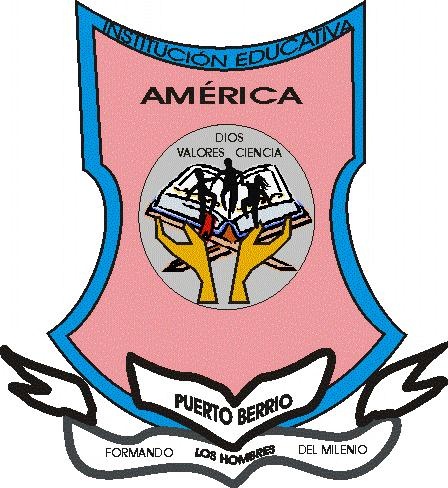 	EL Escudo: En él se representan el pensamiento e ideología de la Institución y por lo tanto se resalta a Dios como fundamento de fe, los Valores como elementos importantes en el crecimiento personal y la Ciencia como pilar del conocimiento. Lo cual quiere decir que la Institución desarrolla su Proyecto Educativo Institucional enmarcado en el respeto y fomento de la fe y existencia de un Dios como ser creador del universo y Padre celestial de los hombres. Así mismo, en dicho proyecto y en el desarrollo de todas las áreas se fomentan y se fortalecen los diferentes valores inherentes a la condición humana y que permiten la identificación del perfil de los estudiantes americanistas. De igual forma, en cumplimiento de una de las tareas centrales de la Institución y gracias a la pedagogía y la didáctica, cultura, recreación y el deporte se inculca en los educandos la investigación, la creatividad, la indagación y el amor propio por las ciencias como elemento primordial en el mundo contemporáneo; porque gracias a ellas se ha permitido el mejoramiento de la calidad de vida de todos los seres humanos a través de los grandes descubrimientos.En síntesis, bien podrían considerarse éstos tres elementos como la fuente de lo que comúnmente se denomina una EDUCACIÓN  INTEGRAL.Las manos: Representan a Dios como poder supremo sobre la ciencia y como referente de valores.Libro: Representa el conocimiento y el saber que adquirimos gracias al estudio de la ciencia, el arte, y la tecnología.La familia: Representada en las tres figuras como la cuna y base fundamental en la generación y desarrollo de los valoresHIMNO AL COLEGIOHIMNO  A  LA  INSTITUCIÓN  EDUCATIVA  AMERICACOROESTUDIANTES, PADRES Y PROFESORESDE LA MANO SIEMPRE CAMINARÁNLA FAMILIA ES APOYO IMPORTANTECOMO MUESTRA DE FRATERNIDADESTROFA lA ORILLAS DEL GRAN MAGDALENASE LEVANTA UN PUEBLO DE PAZCON SUS CALLES HERMOSAS Y SERENASTODOS VAMOS QUERIENDO PROGRESARESTROFA IIPEDRO JUSTO BERRÍO Y LA MALENA,HACEN PARTE  DE NUESTRA INSTITUCIÓNLA EXPERIENCIA DE LOS EDUCADORESES LA BASE DE BUENA ORIENTACIÓNESTROFA lllLOS VALORES AQUÍ NO SE DESCUIDANPORQUE SON PARTE FUNDAMENTALFORTALECIENDO UN PROYECTO DE VIDAEDUCANDO PARA LA SOCIEDAD.LETRA:              JOSÉ IVÁN GUTIERREZ BEDOYAARREGLOS:                           SOLEDAD ORTEGA                           BERTA LIA  AGUDELO                           LUIS FERNANDO SUAREZMUSICA:            LUIS FERNANDO SUAREZ                           SOLEDAD ORTEGA                           BERTA LIA  AGUDELO                           ggMARTHA NELLY LAFUXBREVE RESEÑA HISTÓRICA.La Escuela América en 1.917 estaba en construcción y en 1.920 se inauguró con 35 alumnos y 35 alumnas, empezó a funcionar con los salones costado norte y costado sur.Fue el Primer Centro Educativo de éste Municipio, según fuentes de información,  fundada en 1.924, es decir,  que tiene a la fecha (2006) 82 años de existencia, aunque algunas personas afirman que realmente puede estar cerca a los 100 años, lo cierto es que no se tiene un Historial  Real, ya que no existen archivos para confirmar con exactitud su creación.Se cree que  abrió sus puertas en enero de 1.924 (otros dicen que el 24 de octubre de 1.924),  albergando en un costado niños y en el otro costado niñas, era dividido por un muro de  tapia,   tenía una gruta con la virgen de Lourdes y Santa Bernardita (niña).  Dicho muro desapareció cuando se dedicó exclusivamente para la enseñanza de niñas, en 1955 empezó a funcionar la Escuela Alfonso López Pumarejo y allí fueron trasladados los varones.  La gruta de la virgen fue construida por los niños recogiendo piedras y cargándolas,  la parte de atrás era de hierba, a este lugar lo llamaban el Predio y tenía un portón y un muro alto, en este sitio era donde se jugaba.  Al frente de  había unas palmas de coco.En 1.925 no funciono solamente como Plantel Educativo sino que funciono por diez años como Capilla, esta quedaba en el costado oriente; donde hoy funcionan las aulas 5 y 6, debido a que la Iglesia  se quemó.  Lo anterior fue ocasionado por un voraz incendio que arrasó con el 80% de la cabecera Municipal y redujo a cenizas , el 15 de enero del mismo año.Al celebrarse los primeros cincuenta  años se plasma una Placa de Bronce en la entrada principal.Entre 1.962 y 1.972, su patrona fue la Niña María, a quien la Comunidad le construyó una gruta, ubicada en esa época a un costado del patio principal y que por aprovechamiento del espacio, la Señora Esperanza Restrepo López, Directora entre 1.977 y 1.999 trasladó un poco hacia atrás y luego la Rectora Sor María Londoño  Rectora (1.999 – 2002), la reubicó colocándola en otro sitio  con el propósito de cederle mas espacio a la Comunidad Educativa.La primera Directora de este Establecimiento fue Doña Josefa Zuluaga de Velásquez, que tuvo a cargo el personal femenino y Don Cecilio Fierro, primer Director a cargo de los alumnos varones.Entre los profesores de  esta época se recuerda a José María Hernández, en este entonces el recreo era cargando adobes para la misma Escuela,  ya que en cuarto grado enseñaban suma, resta y multiplicaban  en quebrados, les enseñaban  mucho el Antiguo Testamento.En 1.934 había de 1º a 4º grado de Primaria y continuaba  dividida por un paredón.PROFESORES:LIBIA ALCARAZMERCEDES ZAPATAEMILIAGABRIELA SALAZAREn cuarto grado de primaria los alumnos fueron: Martha Valencia, Fanny Hernández, Esperanza Álvarez, Blanca Muñoz, Olga Ramírez, Elvia Quiroz, Isaura Duarte.En cada salón estudiaban de  30 alumnos.  En 1.935 los Grupos eran de primero a cuarto grado,  era Mercedes Zapata y  , Libia Alcaraz, profesores;  Ofelia Tobón.En Cada salón había de  20  alumnos aproximadamente.Alumnas: Elvia Quiroz, Alicia García, Elvia  Tobón y Bertha Zapata.PROFESORAS MONJAS: 	Hna. Elisa			          	Hna. Rosa del Carmen			          	Hna. Eugenia			         	Hna. SaunefrenEl uniforme era un vestido blanco con una banda azul en la cintura y un manto blanco redondo cogido con un cauchito en la cabeza, los alumnos eran llevados a misa todos los días a las siete de la mañana, se estudiaba todo el día y el día sábado medio día;  donde quedaba el Núcleo Educativo era la capilla y la cocina quedaba al fondo, las mesas donde se almorzaba estaban ubicadas en el corredor, la cocinera se llamaba Anita Pozo. En el Restaurante Escolar les enseñaban a sentarse a la mesa, como se comía y como  debían coger los cubiertos, les enseñaban a estar en comunidad, ya que traían a los varones y los sentaban en el mismo lugar y los Intercalaban con las niñas, les enseñaban Normas de Urbanidad.  En el “Refugio”   dictaban las clases de corte y bordado y las evaluaciones eran orales. En 1.940 todo seguía igual y su Directora era: Gabriela Salazar.Profesora: Virgelina Molina y Blanca.En 1.941 se empezó a llamar “Escuela urbana de Niñas América”,  El Director del primer grado era Francisco Arias (pacho), Segundo y tercero grado era Eduardo  Arcila, el grado cuarto era Carlos Uribe  y Quinto grado Daniel Loaiza entre otros.Hasta1.948 las niñas eran atendidas por profesoras, debido a múltiples  problemas fueron reemplazadas por monjas (Hnas. misioneras de la madre Laura).Directora  Hna. FratelinaHna. ElisaHna. Sagrada Familia.Hna. Betania.En este entonces había una banda de guerra de hombres y una de mujeres;  a los hombres los dirigía el Profesor Daniel Loaiza y el uniforme de los hombres era blanco, con  zapatos negros y medias blancas.El uniforme de las mujeres era vestido blanco de manga larga, y prenses, cuello azul en forma de babero, en la cabeza se colocaban un manto, medias blancas y zapatos negros;  este uniforme era para ir a misa los domingos, el que no iba a Misa  lo castigaban porque era obligatorio.En 1.948 había en el grado cuarto 15 alumnos y en el grado quinto cinco alumnos y su Directora era de Apellido Agueda. Los alumnos de 5º eran: Elvira Duarte, Ana Montes, Elida Castañeda,  Isa Gómez y Yolanda Pineda, no tenían uniforme de  diario, el uniforme que tenían solo era para la misa los domingos.En el año 1.961 desaparece el paredón  y continúa llamándose Escuela Urbana de niñas, con Grados de 1º a 5º.  Directora la Hna. Aurelia, profesoras: Angélica, Delia, Marina Córdoba, Martha Cecilia Gallego (Preescolar).   Donde queda actualmente  quedaba el centro de ayudas, y era allí donde quedaban los aposentos de las profesoras.  En el año 1.964 solamente había de primero a cuarto de primaria, el quinto grado lo hacían en la concentración de cuartos y quintos que era mixto.   Esta concentración quedaba donde hoy es   En ese entonces el estudio era muy estricto, los alumnos eran tratados con dureza  y les infringían castigos despiadados, por lo que se respetaba bastante a  los profesores.  En la educación física infundían mucho el deporte  Municipal, el baloncesto era enseñado por una Docente afro-colombiana de nombre Atila y enseñaba a todos los grupos,  era muy exigente.Profesoras: primer grado: Sofía,  segundo grado: Martha  Cecilia Gallego, tercer grado:  Martha Gallego, cuarto Epifanía.En el año 1.966  se realiza la primera promoción de Quinto grado, bajo  de , se graduaron al alrededor de veinte alumnas, se hacían reinados  de la escuela, de cada grupo, se sacaban candidatas y los edecanes eran alumnos de la Escuela Alfonso López Pumarejo; en este año  del Quinto grado fue Marina Gutiérrez y el Edecán fue Hugo Ibáñez.  Algunas alumnas de esta primera promoción  fueron: Margarita Ruiz, Marina Molina, Gabriela Molina, Flor María Villa, Martha Cecilia Duarte Ruiz y Marina Gutiérrez.Para el año 1.971  la escuela estaba como es ahora pero sin el paredón, no tenía tienda escolar y tampoco había restaurante; tenía los grados de  primero a quinto con treinta y cinco alumnos en cada grado.  Los profesores eran: Leonora González, Esperanza Restrepo López y Dioselina.  El uniforme era una falda azul clarita en tablas, con un pechero del mismo color, tenía dos botones adelante y atrás para pegar con la falda y una franja blanca alrededor del pechero, la blusa era blanca, medias blancas y zapatos negros.Entre 1.962 y  2.005 los Directores fueron: abril de 1.969:  		Hermana María Aurelia de Mayo de  1.970:  		Hna Ana Bertilda Florez. junio de 1.973:  		Hna.  María Francisca Wilches.Julio de  1.978:  		Hna. Ana de Jesús Gaviria. 1.980: 			Hermana Luisa Giraldo.1.980 al 21de sept. De 1.982:  	Señora Pilar Cardona De Sánchez.El 21 de septiembre de 1.982 de Seccional de  de niñas  América,  pasa  a ser Directora  la señora Esperanza Restrepo López y su secretaria Olga Ponce, la nueva Directora toma posesión de su cargo en un acto cultural que realizan sus compañeros de Docencia.1.999 al 2002:   fue Sor María Londoño.En el 2.002 entra como Rector encargado el señor Mario de Jesús Martínez hasta el 2 de Agosto de 2006. La Institución Educativa América  de Puerto Berrío antiguamente estaba ubicada en el centro, con los siguientes límitesLa Institución Educativa se encontraba ubicada en la zona centro con los siguientes límites:POR EL ORIENTE: pasaje peatonal carrera 6ª,  librería el Detallazo, farmacia Xicar, la casa de la mujer, casas de familia,   heladerías y fotocopiadora Henry.AL OCCIDENTE: carrera 7ª, Casino Bares Y Rieles y Supermercado Merquefácil.AL NORTE: Calle 7, Iglesia Nuestra Señora de los Dolores.AL SUR: calle 6, Restaurante el Portal de los Fríjoles, Bar Punto Fijo, Saludcoop y Heladería Deli- expres.A partir del 2 de Agosto de 2006 entra como Rector, Mediante Decreto de Nombramiento el Señor Rubén Darío Gómez Cárdenas. Se conocen informes verbales que la planta física  de esta institución Educativa es considerada “Patrimonio histórico de ”.Razones:Fue la primera planta física  de la región construida con recursos del Departamento.Su construcción es de tapia (boñiga y tierra) y es la mas antigua.La estructura de la planta física es única en la región.Ha pasado por muchas modificaciones y en la actualidad ofrece comodidades, es zona Franca de Paz para todos quienes la visiten.En un comienzo ofreció Educación  Integral  a niños matriculados en los grados primeros, segundos y terceros. Fue creciendo como Escuela cubriendo los grados de Preescolar  hasta Quinto.DE ESCUELA DE NIÑAS A COLEGIO AMERICATodo fue un proceso, en el comienzo de 1.998, fue el Consejo Directivo del momento quien empezó a gestionar  la conversión de  en Colegio, siendo  Restrepo López. El acuerdo del Consejo Directivo pasó la aprobación al Consejo Municipal, quien continuó la gestión  con , siendo el Alcalde el señor Hernán de Jesús Vasco Vélez y  de Educación Municipal Luz Marina Piedrahita Rivera.El Alcalde expide la Resolución  2085 del 31 de julio de 1.999, la misma que aprobó  la conversión.El 19 de abril del año 2.000, el Colegio América recibe su reconocimiento. 2997 del 19 de abril de 2.000 legaliza el plan de estudios  en los niveles Preescolar, Básica ciclo 1 (1º, 2º, 3º, 4º, 5º),  Básica ciclo 2  (6º, 7º, 8º, 9º).Inicia como Colegio con el nivel de , ciclos 6º y 7º en el año 2.001, ciclo 8º y en el 2.002, ciclo 9º,  Modalidad Académica, Calendario A, población mixta, Educación Formal. Debido a que la Institución Educativa se encontraba  en amenaza de alto riesgo, la Secundaria se trasladó a la escuela anexa Antioquia, a las instalaciones de la  sede El Carmelo hasta que se resuelva el futuro de ésta.En el año 2008 del mes de Septiembre nos trasladamos en propiedad definitivamente y a partir del mes de enero del 2010 se comenzó a desalojar por parte del Antonio Nariño la sede Enrique Olaya Herrera, para tomar posesión y así ampliarnos formando una sola Institución, aunque su estructura estaba en total deterioró.  América  de Puerto Berrío actualmente está ubicada en el Barrio El Carmelo, con los siguientes límites:NORTE: Vecindario Barrio El Carmelo.SUR: Acilo La Divina Providencia.ORIENTE: Estadio El CarmeloOCCIDENTE: Barrio Las BrisasDE COLEGIO A INSTITUCION EDUCATIVA AMERICA.Mediante Resolución de fusión Nº 0653  de febrero 03 de 2.003 se convierte de Colegio a Institución Educativa y se fusionó la Escuela Malena, Ubicada en el barrio La Malena (Calle 13 # 20-141) y Pedro Justo Berrío Ubicada en el Barrio Grecia (Carrera 8ª # 6-209). Donde laboran 2 Coordinadores y  un cuerpo de 28 profesores así entre el periodo 2008 al 2009, asi:PREESCOLAR:Lic.      ANGELA MARIA YUSTI	Tec. 	LUISA FERNANDA CARDENAS CATAÑOLic.      LUZ ELFIDES GARCIA URIBEPRIMARIA:Esp.   SOLEDAD ORTEGA CAICEDO.Lic.  	MARIA ISABEL MOLINA GOMEZ.Lic.	ELIANA ISABEL OCHOA.EDITH DEL SOCORRO ALZATE SOSSA.Lic.  	MARGOTH DE JESUS CHAVERRA.Lic. 	IVONE AMPARO SALAZAR CARDONA.Esp. 	LUZ DARY ESPINOZA ACEVEDO.Nor.	JUAN DAVID ANDRADE MESA.Lic.  	ISAURA DEL SOCORRO ARDILA ZAPATA.Lic. 	YADIRA ELENA ZAPATA AVENDAÑO Lic.  	NORA ELENA GÓMEZ MENDOZA.DSECUNDARIALic.	MARTIN ELIAS ORTIZ RIOS.Esp	LUZ MIRIAM ZAPATA.Lic.	MILTON LLOREDA MENA.Lic.	MARTA NELLY LAFAUX CASTRILLON.Esp.  	BERTA LIA AGUDELO ARANGO.Esp. 	ASTRID YOSLANNY RUIZ ALGARIN.Lic. 	JAIME RAFAEL GUAZO HERAZO.Esp. 	JESUS MARIA SANCHEZ GOMEZEsp. 	GLADYS RUA HENAO.Lic.	ENILSA CHALALIc.	HEGUEL LEMUSEN  JUSTO BERRÍO..Nor. 	MONICA TOBONNor.     LEIDY MATEUSLic.     JUAN DIEGO CUERVO.EN ELUVANIA AGUALIMPIA (Hasta Abril del 2008)SOLEDAD ORTEGA (PERIODO 2008)MARLY SUAREZ A. (2009)COORDINADORES (E).Coordinadora Académica. 		Esp.	DARLEY ROCIO ARROYO HERNANDEZ.Coordinador Conv. Pacifica 		Lic. JOSE IVAN GUTIERREZ BEDOYA.En el periodo 2010, mediante Resolución Departamental Nº 5986 del 24 de Febrero de 2010 se autoriza ampliar el servicio educativo del nivel de la Media Académica; y se renueva la planta de educadores, estableciéndose de la siguiente manera:PREESCOLAR:Lic.      INGRID VIVIANA BUITRAGOLIC.  	MARTHA NELLY TOBONLic.      MARIA DEL CARMEN BEDOYAPRIMARIA:Esp.   SOLEDAD ORTEGA CAICEDO.Lic.  	MARIA ISABEL MOLINA GOMEZ.Lic.	ELIANA ISABEL OCHOA.Lic.      LEIDY VIVIANA BUSTAMANTE.Lic.  	MARGOTH DE JESUS CHAVERRA.Lic. 	IVONE AMPARO SALAZAR CARDONA.Esp. 	LUZ DARY ESPINOZA ACEVEDO.Nor.	JUAN DAVID ANDRADE MESA.Lic.  	ISAURA DEL SOCORRO ARDILA ZAPATA.Nor. S. DEICY CAROLINA GONZALEZLic.  	LUIS FERNANDO SUAREZ.SECUNDARIALic.	CARLO MARIO CEBALLOSEsp	LUZ MIRIAM ZAPATA.Lic.	ANGELA MARIA SUAREZLic.	MARTA NELLY LAFAUX CASTRILLON.Esp.  	BERTA LIA AGUDELO ARANGO.Esp. 	ASTRID YOSLANNY RUIZ ALGARIN.Lic. 	JAIME RAFAEL GUAZO HERAZO.Esp. 	JESUS MARIA SANCHEZ GOMEZLIC. 	DIGNORA PABÓNLic.	EDGAR HUMBERTO GIRALDOLIc.	HEGUEL LEMUSLic.      YADIRA ZAPATALIC.	JOSÉ IVÁN GUTIÉRREZEN  JUSTO BERRÍO..Nor. 	YELIPZA GONZÁLEZ PINZONNor.     ALEJANDRO MAURICIO IBARRALic.     JUAN DIEGO CUERVO. ZAPATALIC. 	JEFFERSON  ANDRÉS QUIROGA PRÉSIGAEN NANCY AMPARO CARDONA JIMÉNEZCOORDINADORES.         Esp. DARLEY ROCIO ARROYO HERNANDEZ                                            Lic. EVER ARGUELLES MORALES.RECTORESP.	 RUBÉN DARÍO GÓMEZ CÁRDENASEn el segundo semestre del 2012 mediante resolución…… se nombran como cooerdinadoresy renueva la planta de docentes quedando así COORDINADORES (E).Coordinadora Académica. (E)	Esp.	GLADYS DE JESÚS RÚA HENAOCoordinador Conv. Pacifica ( E)	Lic.      ESMITH MARTÍNEZ CÁRDENASPRINCIPIOS INSTITUCIONALESMISIONLa Institución Educativa América es una entidad que presta el servicio público educativo a niños, niñas y jóvenes que aspiran  ingresar al sistema educativo colombiano en los niveles de: Preescolar, Básica Primaria, Básica Secundaria, educación media y programa sabatino dominical.Cuenta para ello con tres sedes ubicadas en el Barrio El Carmelo, Grecia y La Malena.Su Misión está enmarcada en una formación integral de la comunidad educativa, fortaleciendo valores éticos, ecológicos, artísticos, culturales, morales, democráticos, cívicos, sociales y laborales.Desde el componente académico, se promueve el conocimiento caracterizado por la implementación de las TIC, el fomento a la investigación, la ciencia, la tecnología y el arte, así mismo se incentiva el aprendizaje de una segunda lengua, el desarrollo de competencias comunicativas, particularmente la lecto-escritura; además del desarrollo de competencias ciudadanas.Estos propósitos se logran con la aplicación de pedagogías activas de Escuela Nueva y el Modelo Tradicional, con las cuales estamos  formando estudiantes críticos, reflexivos, competitivos y finalmente hacer del conocimiento el pilar en la toma de decisiones y la solución de los problemas de la vida cotidiana.VISIONLa Institución Educativa América para el año 2013 se posicionara como la mejor del Magdalena Medio, en la prestación de servicios educativos desde el nivel Preescolar hasta la Media.Nuestra Visión está fundamentada, en la formación de ciudadanos íntegros desde  el ser, el saber y el saber hacer en contexto; en la formación por el respeto a la Vida y a los demás Derechos Humanos, a la Paz, a los principios democráticos, de convivencia, pluralismo, justicia, solidaridad y equidad, así como en el ejercicio de la tolerancia y de la libertad, comprometidos con la preservación y cuidado del Medio Ambiente.De igual forma, se asume la corresponsabilidad social en la promulgación y cumplimiento de la Constitución Nacional, las Leyes y demás Normas.Estos propósitos, permiten elevar la calidad de vida de las comunidades ribereñas  del Magdalena Medio Antioqueño.Lo anterior, direccionado hacia el logro propuesto en la formulación de la Visión Antioquia Siglo XXI.FILOSOFIALa formación de nuestros educandos, ha sido desde tiempos atrás, uno de los medios utilizados para formar las generaciones presentes y futuras; es por ello que la Institución Educativa América pretende ubicar a los estudiantes en su entorno, con el fin de formar personas auténticas, responsables, autónomas, cultas, honestas y capaces de reconocer sus talentos y limitaciones, asumiendo así su individualismo para convertirla en personalidad.Se busca que cada estudiante, a través de su desempeño diario, logre su crecimiento personal y un criterio claro de lo que pretende y puede hacer como persona, miembro de una familia, una Institución y una sociedad.La pedagogía que maneja la Institución está dirigida a ayudar a los discentes para llegar al conocimiento a través de la experimentación y la práctica,  son la razón y el motivo los que le facilitan y le hacen crecer. El proyecto educativo de la Institución se ha planeado de acuerdo al momento histórico y social, con el objetivo de preparar a los estudiantes para el siglo XXI, de tal manera que estén en capacidad de formular problemas, proponer soluciones y determinar sus necesidades posteriores de formación.SITUACION INSTITUCIONALPROPÓSITOS DEL PLAN DECENAL DE EDUCACIÓNPor mandato de la Constitución Política Nacional “la educación es un derecho de la persona y un servicio público que cumple una función social. Con ella se busca el acceso al conocimiento, a la ciencia, la técnica y demás bienes y valores de la cultura”.  La educación se convierte así en uno de los principales instrumentos con que cuenta un pueblo para realizar su proyecto de nación.De acuerdo con estos criterios, el Plan Decenal de Desarrollo Educativo tendrá como derrotero los siguientes propósitos:1. Convertir la educación en un propósito nacional y un asunto de todos.La aproximación al logro de este propósito entraña construir una realidad educativa en la que hagan presencia factores como éstos: que tanto el Estado en sus diferentes niveles, como la sociedad civil en sus diversas manifestaciones, hayan asumido la educación  como un asunto prioritario y estratégico para el presente y futuro del país; que las políticas educativas, hayan trascendido el nivel de gobierno y se hayan convertido en compromisos de Estado; que dichas políticas hayan sido articuladas al plan nacional y a los planes regionales, departamentales, distritales, municipales y locales de desarrollo; que en su elaboración y adopción hayan participado las fuerzas sociales y políticas más representativas de la sociedad.Lograr que la educación sea el eje del desarrollo humano, social, político, económico y cultural de la nación.Para que la educación alcance esta posición es menester que ella contribuya al desarrollo intelectual, físico, ético, afectivo, moral y estético de los individuos; prepare para el trabajo productivo y para le disfrute de los bienes materiales, espirituales y culturales; sirva para mejorar la calidad de vida de  los colombianos, y forme par la defensa de los recursos naturales y la preservación del medio ambiente.La educación debe contribuir de manera eficaz y sistemática a la profundización de la democracia y la participación, la construcción de una cultura de convivencia y respeto de los derechos humanos; y a la conquista de la paz.La identidad cultural de la nación se logrará a través del reconocimiento de la diversidad regional, étnica, cultural y de las diferencias de género, confesiones religiosas y origen social, de tal manera que como lo propone la carta política, la condición de colombiano enaltezca a todos los miembros de la comunidad nacional. Lo anterior obliga a diseñar políticas y a emprender acciones en las que se reconozca y potencialicen las prácticas de identidad cultural y se respete el principio de autonomía de los pueblos y regiones.Desarrollar el conocimiento, la  ciencia, la técnica y la tecnología.Dentro de este propósito se ubica la tarea de colocar el saber como centro de la cultura escolar y crear entre los jóvenes una cultura científica y tecnológica; para estos efectos será necesario el desarrollo del conocimiento y el fomento de la investigación y experimentación científica, la transferencia y creación de tecnología y el uso de la técnica.Construir un sistema educativo moderno, descentralizado y eficiente que sirva para impartir una educación de calidad.El sistema nacional de educación debe conformarse como una estructura en la que todos sus componentes estén acoplados, funcionen armónicamente, cumplan a cabalidad los fines de la educación fijados por la constitución y la ley, y satisfagan las demandas cuantitativas y cualitativas de educación.Dicho sistema educativo estará constituido por todas las formas de educación, la formal, la no formal y las modalidades de atención educativa a poblaciones especiales, como la educación de adultos, la educación de los grupos étnicos, la educación para las personas con limitaciones o capacidades excepcionales, educación campesina y rural y la educación para la rehabilitación social. Integrará así mismo la formación profesional que imparte el Sena, y la educación infantil que atiende el ICBF. También concertará y coordinará acciones con todas aquellas organizaciones que cumplen o pueden cumplir alguna función educativa, como los medios masivos de comunicación, las empresas y sitios de trabajo en general. Tomará en cuenta todos aquellos escenarios en donde los niños y los jóvenes puedan recibir formación y conocimiento.Garantizar la vigilancia del derecho a la educación.En el mundo contemporáneo la educación se constituye en la posibilidad más cierta del desarrollo social y humano de un pueblo. Es tan determinante el nivel educativo de un país en relación con sus oportunidades de sobrevivir política y económicamente en medio de un contexto de globalización que la educación es un asunto prioritario del estado y la sociedad civil. Por otra parte, para cada individuo su propio nivel educativo determina  en alto grado las oportunidades de acceder a los derechos básicos propios de una sociedad democrática y moderna: el empleo, la seguridad social, la participación política, el acceso a los servicios culturales, a la ciencia y la tecnología y el nivel de ingreso económico, están muy ligados a las oportunidades que cada cual haya tenido de obtener mayores niveles de educación. Por esto la educación se ubica en el rango de los derechos fundamentales. Quizá después del derecho a la vida, este sea el más importante en tanto garantiza la  posibilidad de desarrollar la vida.Parte sustancial del nuevo concepto de educación que los colombianos deberán integrar a su ideario es la definición constitucional (Art. 67) de la educación como un derecho fundamental y como un servicio público. Que la educación sea un derecho humano fundamental implica que ésta debe comprenderse y asumirse como un derecho inalienable, inherente y esencial de la persona; que la educación sea pública, independiente de que sea prestada por el Estado o por los particulares, es decir, que no puede existir educación privada, sino instituciones educativas creadas y gestionadas por particulares; que la educación al igual que los demás servicios públicos, es una actividad inherente a la función social del estado, cuya prestación éste debe asegurar en forma eficiente a todos los habitantes del territorio nacional; y que está sujeta a la regulación y control del mismo. También implica que la sociedad civil tiene derecho a participar en la definición de su destino; que tiene unos fines y objetivos únicos y se orienta por un proyecto educativo nacional.OBJETIVOS DEL PLAN DECENAL DE ANTIOQUIAEn noviembre de 2000, fue lanzado a la luz pública el Plan Decenal Departamental, cuyos objetivos para el año 2010 son los siguientes:Articular social e institucionalmente a la educación para la construcción de una cultura de la convivencia.Desarrollar una cultura de la participación en la educación y hacia la sociedad.Generar procesos y mecanismos de gestión en lo cultural, educativo y escolar, que permitan articular el sistema educativo en si mismo y con la sociedad.Desarrollar modelos de formación pertinente y permanente de actores culturales, educativos y escolares.Poner en marcha políticas estables de financiación.Para lograr estos objetivos, el plan considera las siguientes metas:En el 2010 Antioquia tendrá un sistema educativo y cultural integrado, coherente, participativo y pertinente.En el 2010 Antioquia habrá creado un sistema de formación de actores educativos y culturales.En el 2010 Antioquia logrará cumplir la meta de educación básica para todos.En el 2010 Antioquia contará con un sistema de planificación, evaluación de la gestión y la calidad educativa.En el 2010 Antioquia habrá desarrollado un modelo de socialización de la escuela y la educación que le permita trabajar de forma permanente y sistemática por una cultura de la paz y la convivencia.Para llevar a cabo estas metas y objetivos, se han diseñado cinco estrategias, las cuales son:Estrategia 1: Resignificar y desarrollar el sistema educativo.Estrategia 2: Impulsar y consolidar el sistema de formación de educadores y agentes educativos.Estrategia 3: Fortalecimiento de las redes para la convivencia.Estrategia 4: Desarrollar el sistema de planeación y evaluación de la gestión y de la calidad educativa.Estrategia 5: Crear el sistema departamental de financiación educativa.  LA EDUCACIÓN EN LA REGIÓN DEL MAGDALENA MEDIO PRINCIPALES PROBLEMAS DE LA EDUCACIÓN REGIONALDe acuerdo con el plan Regional se plantean las siguientes debilidades en cuanto a gestión, planeación y cobertura:Bajo nivel de apropiación de los PEI, de los planes educativos municipales y del Plan Decenal de Educación.Bajo nivel de acompañamiento y asesoría a las comisiones creadas en los municipios a partir de los foros educativos para el desarrollo de propuestas de educación.Ineficacia administrativa en el manejo de los recursos.Falta de integración de propuestas educativas formales, no formales e informales.Falta articulación de los distintos niveles educativos, desde la educación preescolar hasta la educación superior.Déficit de aulas, deficiencia y deterioro progresivo de las instalaciones educativas en todos los municipios.Carencia de laboratorios y talleres de experimentación.Falta de fomento a las innovaciones educativas.Los recursos y materiales didácticos desarticulados de los planes curriculares y los PEI.Déficit de salas de sistemas.En el apartado de calidad de la educación se plantean como fortalezas:El debate público de la educación a partir de los foros educativos y del Plan Decenal.Fortalecimiento de la educación básica y cualificación de docentes.LA EDUCACIÓN EN EL MUNICIPIO DE PUERTO BERRIO.PROBLEMAS DE LA EDUCACIÓN EN EL MUNICIPIO DE PUERTO BERRIO.De acuerdo con el diagnóstico realizado en las instituciones educativas,  plantean los siguientes problemas y necesidades:Se observa un alto nivel de consumo de sustancias psicoactivas en los jóvenes de las Instituciones Educativas del Municipio.En las Instituciones del Municipio, se observa un alto nivel de embarazos en las adolescentes.Las jóvenes tienden a  vender su cuerpo, a cambio de obtener dinero.El Municipio deja ver con claridad como los niños  deben trabajar desde temprana edad para contribuir en sus hogares, ya que se  ven familias de muy bajos recursos y esto genera alto porcentaje de  desescolarización.La falta de un grupo de apoyo, de profesionales en cada Institución (psicólogo, trabajadora social, psicorientadora, fonodiologo(a), enfermera).Adecuación de las plantas físicas en  las Instituciones del Municipio.A NIVEL DE INSTITUCION EDUCATIVA AMERICA SE PRESENTAN LAS SIGUIENTES NECESIDADES:La Institución Educativa América, cuenta con aproximadamente, 1.200 estudiantes desde el nivel de pre-escolar, básica primaria, secundaria, media y aceleración, distribuidos en tres sedes que son: sede  principal ubicada en el barrio El Carmelo, Grecia y Malena; presentando las siguientes necesidades:Se hace necesaria la remodelación de las plantas físicas con que cuenta la Institución Educativa América en los siguientes aspectos:Cambio de las redes eléctricas.Remodelación  y adecuación de las unidades sanitarias.Mejoramiento de los espacios  deportivos.Falta y remodelación  de espacios locativos.Construcción de la tienda escolar.Adecuación parques infantiles.Adquisición de inmobiliario.Falta de compromiso y asumir responsabilidades de los acudientes ante el proceso educativo de los hijos.Descomposición de las familias.Consumo de sustancias psicoactivas en la Institución.Agresividad en los estudiantes.Falta de un celador permanente.OBJETIVO GENERALGarantizar el Derecho a  con elevados estándares de calidad en  la gestión directiva, académica, administrativa-financiera y comunitaria; para ello el proyecto educativo institucional caracterizará a  América por ser un establecimiento: público, incluyente, pluralista, participativo, democrático, con un sentido profundo de respeto por las diferentes etnias, la diversidad cultural, sexual, religiosa, política e ideológica; que estimule, desarrolle y promueva los talentos excepcionales; que permita sobrellevar la discapacidad, que anime los diversos niveles cognitivos y que sea pregonero de las Normas Constitucionales y DIMENSIÓN PEDAGÓGICALa dimensión pedagógica está orientada a definir el modelo pedagógico de la Institución Educativa América, que permita alcanzar y desarrollar la visión y la misión institucional. MODELO PEDAGÓGICOLa institución Educativa América asume el modelo pedagógico holístico con énfasis en los enfoques de  aprendizaje significativo, aprendizaje cooperativo, y experimental con los siguientes componentes: propósito, principios, conocimiento, aprendizaje, metodología de enseñanza, evaluación, concepción de desarrollo humano, relación maestro-estudiantes y recursos. Además de los fundamentos anteriores, el modelo pedagógico holístico debe estar enfocado en un modelo pedagógico dinámico de construcción permanente, que tiene como principio fundamental tomar de todos los modelos existentes lo mejor de cada uno de ellos donde se le facilite al estudiante la reflexión y apoderamiento desde sus experiencias cotidianas en su formación integral.PROPÓSITOLA INSTITUCIÓN EDUCATIVA AMERICA asume como propósito el fortalecimiento de los valores humanos adquiridos desde el núcleo familiar, complementando estos procesos de formación desde la interacción significativa, investigativa y  afectiva(enmarcada en el respeto) entre docente y estudiante.PRINCIPIOSLa institución Educativa América asume como principios las orientaciones pertinentes en el modelo de aprendizaje holístico, el respeto por el proceso de desarrollo de los estudiantes, la comprensión de los diferentes ritmos y estilos de aprendizajes, el respeto del libre desarrollo de la personalidad que le conlleven a que sea un ser humano útil a la sociedad.CONCEPCIÓN DE CONOCIMIENTODesde la perspectiva constructivista del modelo pedagógico holístico planteado por La Institución Educativa América, se entiende el conocimiento como la capacidad que tiene el estudiante para aprender, desaprender y aprehender los saberes interdisciplinarios establecidos desde el M.E.N. para  llevarlos  a cabo en nuestra Institución Educativa América dentro de un contexto social. Este modelo pedagógico es un proceso construido y fundamentado en los esquemas que ya posee el estudiante americano y que depende de dos aspectos fundamentales: los conocimientos previos y la actividad interna o externa que el aprendiz realice al respecto. CONCEPCIÓN DE APRENDIZAJELa institución Educativa América considera que su finalidad es la de formar personas en valores humanos y sociales, convivencia pacífica, identidad y recreación cultural, el libre desarrollo de la personalidad, conocimiento científico y tecnológico. Es decir aprender a vivir, aprender a hacer, aprender a ser y aprender a conocer. Estos aprendizajes se pueden alcanzar con una ayuda permanente y específica basada en los procesos demarcados en el modelo pedagógico institucional a través de la participación del estudiante en actividades orientadas, planificadas y sistemáticas que logren propiciar en éste una actividad mental constructiva de nuevos significados que enriquecen los conocimientos del mundo y de sí mismos. Por lo tanto se comprende el aprendizaje significativo como el proceso a través del cual el estudiante construye nuevos horizontes a partir de los previamente creados.PERFIL DEL ESTUDIANTEPara hablar del perfil del estudiante que se quiere formar en la Institución Educativa América; se considera necesario tener en cuenta las características generales de la población estudiantil. La población juvenil enfrenta una realidad social cruda y difícil, partiendo de la dinámica que se presenta al interior de las familias en las que se evidencian familias extensas, familias con ausencia de uno de los progenitores quedando el niño, joven y adolescente con sus abuelos; generándose convivencia entre personas con rango de edades heterogéneas que garantizan la posibilidad de tener acceso a un modelo de identidad de diversas edades, desencadenando crisis intergeneracionales al interior de las familias.A esta estructura familiar se asocian fenómenos como abandono por parte de los padres, madres solteras, juegos de poder al interior de los grupos familiares, violencia intrafamiliar todos los subsistemas y diversas modalidades de maltrato.La jerarquía de valores se fundamenta en utilitarismo y funcionalista lo que pone en manifiesto que algunos jóvenes son inducidos por sus padres a que fortalezcan conductas desadaptadas; es por ello que la Institución Educativa América pretende formar un estudiante competente para: INVESTIGADORES: Adquirir curiosidad por su conocimiento, con pensamiento científico y tecnológicoPENSADORES: Ser críticos y creativos en la solución de problemas, con pensamiento y razonamiento lógico, sistémico y complejo, El juicio y la crítica política para participar en los destinos del país.COMUNICADORES: expresan a partir del lenguaje, los gestos y las acciones sus pensamientos y sentimientos, poseen Alta comprensión de lectura y producción textual.AUDACES: confianza para explorar nuevas ideas, y adquirir competencias de trabajo mediante la formación laboralINFORMADOS: explorar temas de trascendencia Global, a partir del Conocimiento, identidad, valoración y creación cultural.PRINCIPIOS MORALES: tener sentido de justicia, integridad, razonamiento moral, alta autoestima, Valores sociales, personales, familiares, culturales y ecológicos.SOLIDARIOS: sensibilidad frente a las necesidades y sentimientos de los demás.MENTALIDAD ABIERTA: respetar los valores y cultura de otras personas, respeto a la diversidad, Convivencia pacífica, trabajo en equipo, toma de decisiones y solución de conflictos.EQUILIBRADOS: comprende la importancia del equilibrio físico y mental del bienestar personal, Cuidado del cuerpo, disfrute responsable de la sexualidad y la expresión artística.REFLEXIVOS: dar importancia a su propio aprendizaje, Autoaprendizaje y aprendizaje colaborativo.METODOLOGÍA DE ENSEÑANZA Y APRENDIZAJELa Institución Educativa América plantea un modelo Pedagógico Holístico, originado a partir del plan de estudios como una aplicación y concreción del Proyecto Educativo Institucional, basado en  el trabajo en equipo, investigación en grupo y cooperación guiada, que privilegian la construcción del conocimiento, el aprendizaje en equipo y el autoaprendizaje de acuerdo con las concepciones previas y el desarrollo de las dimensiones humanas de los estudiantes y la didáctica de las diferentes áreas; Por lo tanto se manifiesta una metodología de enseñanza y aprendizaje para el buen funcionamiento y la calidad educativa a partir de los siguientes lineamientos.La pluralidad de la didáctica hace que la educación en La institución sea flexible y adaptada a las condiciones específicas del entorno y los estudiantes.Orientaciones para la secuencialidad, integración y flexibilidad para los contenidos que componen el proceso de formación del estudiante.Punto de interacción de los contenidos en lo teórico y en lo práctico, interdisciplinariedad y trasdisciplinariedad.Racionalidad temporal para el manejo y distribución de los saberes.Caracterización de estrategias para la aplicación y utilización de los recursos.Actualización permanente de maestro.Además la metodología holística incluye el siguiente conjunto de proposiciones:• La educación es una relación humana dinámica, abierta.• La educación cultiva una conciencia crítica de los muchos contextos en la vida de los educandos: moral, cultural, ecológico, económico, tecnológico, político, etc.• Todas las personas poseen vastos potenciales múltiples que solamente ahora estamos empezando a comprender.• La inteligencia humana se expresa por medio de diversos estilos y capacidades.• El pensamiento holístico incluye modos de conocer intuitivos, creativos, físicos y en contexto.• El aprendizaje es un proceso que dura toda la vida. Todas las situaciones de vida pueden facilitar el aprendizaje.• El aprendizaje es tanto un proceso interno de descubrimiento propio como una actividad cooperativa.• El aprendizaje es activo, con motivación propia, que presta apoyo y estímulo al espíritu humano.La visión holista rompe con el paradigma científico mecanicista al basarse en nuevos principios de comprensión de la realidad: Unidad, Totalidad, Desarrollo cualitativo, Transdisciplinariedad y Espiritualidad. Debido a que nos encontramos ante una gran necesidad: promover un nuevo tipo de educación, la que debería dar pauta para favorecer el desarrollo integral y global del educando, concebir la práctica pedagógica, entendiendo que aprender es un concepto que adquiere una connotación especial y difiere mucho del concepto que se tiene en la educación mecanicista, ya que en el proceso implica muchos niveles de la conciencia humana como el afectivo, físico, social y espiritual, rebasando por completo lo puramente cognitivo y memorístico. Ante esto, cabe resaltar que la institución educativa en su cotidianidad académica y en ejercicio propio de sus funciones de formación busca entonces fortalecer los diez principios básicos de la metodología holística entre los que se encuentran: Educación para el desarrollo humano, honrar a los estudiantes como individuos, el papel central de la experiencia, el Nuevo papel para los educadores, la Libertad de escoger, educar para participar en la democracia, para ser ciudadanos globales y para una cultura planetaria orientada desde la Espiritualidad, la ética humana y la educación. EVALUACIÓNEl modelo considera que la evaluación se orienta por el desarrollo de las competencias  involucradas en las dimensiones de desarrollo humano, las derivadas del conocimiento y el aprendizaje de las áreas. Por lo tanto, es una evaluación permanente, formativa, integral, centrada en el proceso y el logro de los estudiantes que implica seis aspectos centrales: Objeto (Proceso de enseñanza aprendizaje), criterios de evaluación, sistematización, elaboración fidedigna del proceso de enseñanza aprendizaje, los juicios cualitativos sobre lo evaluado y la toma de decisiones para mejorar el proceso.El Sistema institucional de Evaluación del aprendizaje y promoción de los  estudiantes de los Niveles de educación Básica Primaria, Básica Secundaria y Media  de la Institución Educativa América  y que rige a partir del año lectivo 2010, se reglamenta legalmente en el  Decreto 1290 de 2009.A continuación se presenta el SIE, enmarcado en la resolución institucional 001 del 13 de Enero de 2010.SISTEMA INSTITUCIONAL DE EVALUACION Y PROMOCION (RESOLUCION 001)Por el cual se reglamenta la evaluación del aprendizaje y promoción de los  estudiantes de los Niveles de educación Básica Primaria, Básica Secundaria y Media  de la Institución Educativa América  y que rige a partir del año lectivo 2010EL CONSEJO DIRECTIVO  DE LA INSTITUCION EDUCATIVA AMERICAEn  uso  de sus facultades constitucionales  y legales  conferidas en el  numeral 11 del artículo 189 de la constitución política, en concordancia con la ley 115 de 1994, numeral 5,5, el decreto 1860 de 1994 y en especial las señaladas  en el decreto 1290 de 2009 y  CONSIDERANDO Que el  Decreto 1290 de 2009 estableció los lineamientos   para los procesos de Evaluación y Promoción  de los estudiantes  a partir del año 2010 Que gracias a los  procesos participativos generados desde la institución,   el consejo directivo, el consejo  académico y  la comunidad educativa en general;    han  permitido su vinculación   en la construcción del sistema  institucional  de EVALUACION Y PROMOCION    a partir del año  lectivo 2010Corresponde al consejo directivo adoptar el sistema institucional  de EVALUACION Y PROMOCION  de los  estudiantes   de acuerdo  a la estructura  y requerimientos señalados  en el artículo  4°  del  decreto 1290 de 2009Después de estudiar las propuestas  del consejo académico , representantes de padres de familia, representantes de los estudiantes en las sesiones de Agosto  19 y 24,    Septiembre 29,  Octubre 7  ,  Noviembre  5 y 12 de 2009; este consejo adopta oficialmente el sistema  institucional de  EVALUACION Y PROMOCION   y en consecuencia  ACUERDAARTÍCULO PRIMERO: PROPOSITOS DE LA EVALUACION INSTITUCIONAL DELOS ESTUDIANTES:Identificar las características personales, intereses, ritmos de desarrollo y estilos de aprendizaje del   estudiante para valorar sus avances.Proporcionar información básica para consolidar o reorientar los procesos educativos relacionados con el desarrollo integral del estudiante.Suministrar información que permita implementar estrategias pedagógicas para apoyar a los estudiantes que presenten debilidades y desempeños superiores en su proceso formativo.Determinar la promoción de los estudiantes.Aportar información para el ajuste e implementación del plan de mejoramiento institucionalARTICULO SEGUNDO: CONCEPCIONES GENERALES DE LA INSTITUCION  RELACIONADAS CON LA EVALUACION: Las concepciones generales en  el ámbito institucional están enmarcadas bajo los siguientes parametros:CRITERIOS  PEDAGOGICOS La  evaluación no podrá ser punitiva pero tampoco puede si  se es responsable,  enmarcarse en la dinámica del  dejar pasar  y el dejar  hacer, es decir no puede conducir  a castigos , pero tampoco puede renunciar  a la clara exigencia  académica  El proceso  aprendizaje debe estar inminentemente ligado  al proceso de la enseñanza  en el cual el docente debe ser  comprometido, ser un mediador  esencial.La  relación  enseñanza  aprendizaje  es social, colectiva y medida.Los objetos del conocimiento tienen que ser objetos de formación, no se pueden formar sujetos por fuera de los saberes específicos y de su articulación interdisciplinaria.SABERES  ESPECIFICOSLa  institución  tiene que asumir  los objetos de conocimiento como los objetos de formación , significa dotar a los estudiantes  de la capacidad de hacer , tomar conciencia de  la  apropiación  de los procesos naturales  pero también de  los  sicológicos y sociales.B. La  formación de principios claros, es decir;  formar estudiantes críticos, calificados, con capacidad de  construir procesos tales como la abstracción, la deducción , el análisis , la síntesis , la comprensión  y llegar verdaderamente  a un desarrollo integral. PAPEL DEL MAESTROEL docente ha  de dotarse de  herramientas  teóricas , practicas y conceptuales para que la evaluación  y la promoción apunten al rigor  científico, a valorar el nivel de desempeño  de sus estudiantes  y que conduzca finalmente  a mejorar   su calidad  humana .La  evaluación debe dar cuenta de las relaciones  que  se han perfilado  en el desarrollo  del complejo proceso  curricular. La evaluación  ha de  construirse en una posibilidad de aprendizaje, por lo que  el maestro  debe organizar estrategias   que le permitan  lograr avanzar en el desarrollo  mental prospectivamente. Ante todo el maestro debe  asumir una ética  de la responsabilidad  académica y social que por mandato constitucional se nos ha encargado.Estructurar en su plan de estudio  acciones de seguimiento  para el mejoramiento de los desempeños durante el año El maestro debe construirse como intelectual  que  proclame  el   emprendimiento como modelo y la  autonomía  como  meta.El SIEE   se debe asumir  como un proceso  que  en cualquier momento permita   dar saltos significativos, que  ayuden a romper las relaciones tradicionales de la evaluación y  la promoción. PAPEL  DEL  ALUMNOA. EL  estudiante  se ha de  apropiar  de los  fundamentos legales de este  nuevo sistema de evaluación y promoción,  de sus criterios,  su escala de  valoración y  mantener  su  referente  como    prioridad  en su proceso aprendizaje.B.  La valoración  integral   será  un  criterio  riguroso    y eficaz  que   evidencie  en su proceso las posibilidades  de   su formación.C. Debe  disponer de  un espacio   y  tiempo necesario  para el ejercicio de la  autoevaluación, que le ayudara  a comprobar su propio  aprendizaje  y reconocer sus dificultades.D. Finalmente,  tener claridad  de la superación de sus desempeños necesarios para determinar  su promoción  en el año lectivo. ARTICULO TERCERO:   DEFINICION  DEL SISTEMA DE   EVALUACION DE LOS ESTUDIANTES.La evaluación ha de  entenderse  como el conjunto de juicios sobre el avance en la adquisición de los conocimientos  y el desarrollo de las capacidades de los educandos, atribuibles al proceso pedagógico.La evaluación será continua,  e integral,   y se expresara  en  informes  descriptivos  que dan cuenta de los niveles de desempeño   alcanzados por los  educandos en cada uno de los periodos. Evaluar  es valorar, es un proceso  por  construir, por lo tanto debe ser continua y permanente PARAGRAFO UNO.OBJETO DEL  DECRETOServir de orientación y apoyo a la comunidad educativa de la Institución Educativa América  para lograr mayores comprensiones  en las nuevas concepciones y prácticas  evaluativas.Propiciar  herramientas  de las normas vigentes  frente a la evaluación  del rendimiento de los estudiantes  de la I. E.    América  y sus posibilidades de  aplicación.Servir de referente  al consejo académico, sobre aquellos  factores que inciden  en la aplicación  del proceso evaluativo y la  toma  de decisiones.PARAGRAFO DOS.CRITERIOS DE EVALUACION Y PROMOCION.Dentro del proceso de  evaluación y promoción de los estudiantes en cada uno de los niveles ofrecidos por la institución; se  valora  el proceso  de  aprendizaje  cognitivo que el estudiante  demuestre    en el año lectivo  de acuerdo  a los  siguientes  criterios:La I.E América  garantiza procesos de enseñanza aprendizaje  pertinentes  en el aula.La I.E. América  considera  las condiciones  biosicosociales  de los  estudiantes dentro del proceso de la evaluación  y promoción La I. E América garantiza la participación  de los estamentos  que conforman la comunidad educativa  en los procesos de evaluación y  promoción.La I.E. América promueve  el desarrollo integral  del educando en el proceso de  evaluación  y promoción El estudiante ha de comprender, asimilar y adoptar la  escala   de valoración de sus  desempeños en cada área  y periodo; requeridos   para su promoción  del   año escolar.Todo estudiante  que al finalizar el año escolar haya  obtenido  niveles de desempeño bajo  en  tres o más  áreas no  será  promovido al grado siguiente.La nota definitiva  se obtendrá  promediando los  cuatro periodos.Al término de  cada periodo no habrá recuperaciones, el estudiante debe  mejorar su desempeño en los periodos siguientes.Los  estudiantes  perderán el año escolar  con el 10 % de inasistencia no justificada. Se  considera  como excusa justificada  aquella  que reúna  los siguientes requisitos:Incapacidad medica certificada.Calamidad domestica  originada por   muerte de  familiares en primer y segundo grado de consanguinidad. Situaciones  o eventos originados por desastres naturales. El proceso  de evaluación y promoción  no puede ser  afectado por  aspectos no inherentes   al  proceso enseñanza - aprendizaje.                 Todos aquellos estudiantes que al finalizar el año  escolar hayan perdido una o dos áreas, tendrán dos posibilidades de modificar su registro de calificaciones:  Obligatoriamente presentando  la(s) habilitaciones en la semana institucional.  En este caso, la institución informará las fechas de dichas habilitaciones.Aquellos estudiantes que no hayan ganado la habilitación o habilitaciones deberán ganar la nota definitiva obligatoriamente en  el área  o áreas durante el año  lectivo siguiente.Aquellos estudiantes que no hayan superado sus deficiencias académicas y que no hayan logrado por lo tanto modificar   sus registros escolares, al llegar al grado 11°.  La institución   implementara estrategias que le garanticen su graduación. El consejo académico   es el responsable de direccionar  procesos de  evaluación  y promoción que permitan  mejorar la calidad educativa  de la  institución.PARAGRAFO TRES. LA ESCALA DE VALORACION INSTITUCIONAL Y SU RESPECTIVA EQUIVALENCIA CON LA ESCALA NACIONAL.Para  efectos de la  valoración de los  estudiantes  en cada  área  o asignatura  del plan de  estudios  de la I.E América, se establece   un  juicio valorativo numérico, con su  correspondiente  equivalencia  nacional.DEFINICION  PARA CADA JUICIO VALORATIVODESEMPEÑO SUPERIOR. Se  asigna  al estudiante  que supera  todos los  logros  esperados  de manera excepcionalDESEMPEÑO ALTO. Se  asigna  al estudiante  que alcanza  la  totalidad  de los logros   previstos  en cada  área, aun  si  el proceso se ve afectado  por   alguna  deficiencia  fácil  de  superar DESEMPEÑO BASICO  Se asigna al estudiante   que alcanzo  el mínimo de los  logros   previstos  en cada periodo   con  necesidad de fortalecer   su  proceso para  mejorar sus nivel  de  aprendizaje, teniendo  como referente  los  estándares básicos.DESEMPEÑO BAJO    Se  asigna  al  estudiante   que  no  supera los  logros  en cada área   y asignatura porque  presenta  dificultad  en  su  desarrollo cognitivo  y/o motivación  necesaria por  las  actividades escolares. PARAGRAFO CUATRO.LAS ESTRATEGIAS DE VALORACION INTEGRAL DE LOS DESEMPEÑOS ESTUDIANTILES.Estrategia   es  el camino  establecido por  el  docente  desde su   proceso  enseñanza  aprendizaje para   que   alcancen los  desempeños  necesarios  en cada área. Por lo tanto,   las  estrategias   de valoración integral le permiten al docente  emitir:Un  juicio  valorativo numérico   asertivo    de  acuerdo   a  su  desempeño  y  teniendo presente:Que ha de informar  con  anterioridad  al estudiante  los logros, objetivos, estrategias y  competencias que  se van   a valorar.Canalizar diferentes  acciones   como: talleres, experimentos,  desarrollo  de  proyectos, investigaciones ,ensayos, pruebas orales  y escritas ,aptitud   y actitud  de los  estudiantes  en cada área;   de manera   que  le  permitan  una  valoración  objetiva.Aplicar    diferentes  formas  de evaluar   como autoevaluación y  cohevalución,   de manera  que el resultado final   le permita  reconocer  sus  desempeños  y proponer  la  superación  de sus  dificultades.PARAGRAFO QUINTO.LAS ACCIONES DE SEGUIMIENTO PARA EL MEJORAMIENTO ACCIONES  DE LOS DOCENTES Apropiarse de la presente resolución y dejar evidencias escritas del mismo.Socializar al resto de la comunidad los aspectos  esenciales del SIE.Definir en sus planes de área criterios acordes al SIEE, que le permitan evaluar las habilidades básicas a desarrollar en el estudiante.Proponer acciones correctivas y de mejoramiento para alcanzar al máximo los  desempeños.ACCIONES  DE LOS COORDINADORESCoordinar la formulación, elaboración y aplicación del SIE, con participación de los diferentes órganos del gobierno escolar y los estamentos comunitarios.Orientar la socialización del SIE a la comunidad educativaDivulgar de diferentes formas el SIE adoptado.Crear planes de seguimiento que permitan mejorar constantemente los procesos  evaluativos enmarcados dentro de la presente Resolución.ACCIONES DEL RECTORLiderar el proceso de adopción del SIE con los coordinadores y el gobierno escolarAdoptar con el consejo directivo el SIE como componente del PEI.Establecer procesos de divulgación a los diferentes estamentos de la comunidad educativa.Estructurar mecanismos  de participación de la comunidad educativa en la construcción del SIE.PARAGRAFO  SEXTO.  PERIOCIDAD  DE ENTREGA  DE INFORMES   A LOS PADRES DE   FAMILIA La Institución Educativa América emitirá un informe cualitativo al finalizar cada periodo (el año escolar  consta  de  cuatro periodos académicos)   teniendo  en cuenta  los desempeños  logrados  por  el estudiante. Además,  se hará entrega de   un  informe final    que  da  cuenta   de  los  logros  y/o  dificultades que obtuvo el estudiante al finalizar el año escolar y que informa  la promoción o no del educando.PARAGRAFO   SEPTIMO: ESTRUCTURA  DEL  INFORME  DE LOS  ESTUDIANTES.Estos  informes  se presentaran  en forma comprensible  que permita  a los padres a los docentes  y a los mismos  alumnos apreciar el avance en la formación del educando  y propone r las acciones  necesarias  para continuar  adecuadamente  el proceso educativo . Sus  finalidades principales son:Determinar la obtención de los logros definidos en el PEI.Definir el avance en la adquisición  de  los conocimientos.Estimular el afianzamiento de valores y actitudes.Favorecer  en cada alumno el desarrollo de sus capacidades y habilidades.Proporcionar a la docente información para reorientar o consolidar sus prácticas pedagógicas.La Institución Educativa América  expedirá  los boletines  en  forma  escrita , clara, comprensible para  que  el padre  reconozca las  fortalezas  y /o  dificultades de su hijo   durante  el periodo .Dicho informe se   entrega en forma   cualitativa teniendo en cuenta la escala de valoración nacional;   lo que  permite  al padre de familia    conocer  los  logros  alcanzados  en  cada  área y al estudiante le facilita su movilidad entre los establecimientos educativos. INSTITUCION  EDUCATIVA  AMERICA     S.I.E.   2010 NOMBRE  DEL ESTUDIANTE--------------------------     GRADO --------------------EL  informe  de cada periodo NO es acumulativo, es  decir;    los  valores  logrados  en el primer  periodo NO  sumaran  con  el segundo, NI el tercero y  así  sucesivamente para   definir   la nota final.El informe   final,   se expide   teniendo en cuenta   la  evaluación  integral  de formación  del estudiante   en  cada  área   y   durante  todo  el año;   teniendo presente  que  haya  alcanzado los  logros   previstos, las competencias desarrolladas y  los estándares   propuestos  en  el PEI y plan de  estudios.PARAGRAFO  OCTAVO.INSTANCIAS, PROCEDIMIENTOS Y  MECANISMOS PARA  RESOLVER  RECLAMACIONES.El  conducto regular    para  realizar reclamaciones  en  materia de  evaluación y promoción  que debe  seguir tanto el  estudiante como padre de familia  es: Docente del área/asignatura.Director de grupo.Coordinación  académica.Rector.Consejo académico.Consejo directivo.Secretaria de  educación municipal.El conducto regular para   resolver las reclamaciones    de los  estudiantes y /o padres de  familia y que estén relacionadas con el desempeño  docente  es:Dialogo  verbal ante  el  docente.Comunicación verbal con el Coordinador Dialogo  verbal con  el  rector Queja   escrita  lo  cual configura  un derecho  de  petición ante el rectorRecurso  de  apelación   si  su respuesta fue negativa y  el  estudiante  afectado  presenta   evidencias.PARAGRAFO NOVENO:  MECANISMOS  DE  PARTICIPACION  DE LA  COMUNIDAD  EN LA  CONSTRUCCION  DEL  SISTEMA  INSTITUCIONAL  DE  EVALUACION  ( S.I.E.)El S.I.E es  un proceso permanente  y  objetivo  para  valorar el desempeño de los estudiantes  donde  participan    los  órganos   que  conforman  el gobierno escolar y los diferentes estamentos comunitarios e institucionales. Por  lo tanto,  la  comunidad   educativa  América    ha de   adoptar  y   garantizar   su   construcción y promoción    permanente con el fin   de  cualificar el cumplimiento  de los  deberes  y  derechos en  el mejoramiento   del proceso  docente  educativa.PARAGRAFO  DECIMO: PROMOCION  ESCOLAR La  promoción  de  un  grado  se  determina   según los   criterios  establecidos en  el parágrafo  dos ,  del art. 3° garantizando  la permanencia    dentro del Sistema   educativo. PARAGRAFO  DECIMO  PRIMERO:   DERECHOS  DE LOS  ESTUDIANTESEl estudiante, para el mejor desarrollo de su proceso formativo, tiene derecho a:Ser evaluado de manera integral en todos los aspectos académicos, personales y sociales.Conocer el sistema institucional de evaluación de los estudiantes: criterios, procedimientos e instrumentos de evaluación y promoción desde el inicio del año escolar.Conocer los resultados de los procesos de evaluación y recibir oportunamente las respuestas a las inquietudes y solicitudes presentadas respecto a estas. Recibir la asesoría y acompañamiento de los docentes para superar sus debilidades en el aprendizaje.PARAGRAFO  DECIMO  SEGUNDO:       DEBERES DE  LOS  ESTUDIANTESEl estudiante, para el mejor desarrollo de su proceso formativo, debe:Cumplir con los compromisos académicos y de convivencia definidos por el establecimiento educativo.Cumplir con las recomendaciones y compromisos adquiridos para la superación de sus debilidades.PARAGRAFO  DECIMO TERCERO DERECHOS DE LOS PADRES DE FAMILIAEn el proceso formativo de sus hijos, los padres de familia tienen los siguientes derechos:Conocer el sistema institucional de evaluación de los estudiantes: criterios, procedimientos e instrumentos de evaluación y promoción desde el inicio del año escolar.Acompañar el proceso evaluativo de los estudiantes.Recibir los informes periódicos de evaluación. Recibir oportunamente respuestas a las inquietudes y solicitudes presentadas sobre el proceso de evaluación de los hijos.PARAGRAFO DECIMO  CUARTO       DEBERES DE LOS PADRES DE FAMILIA De conformidad con las normas vigentes, los padres de familia deben:Participar, a través de las instancias del gobierno escolar, en la definición de criterios y procedimientos de evaluación del aprendizaje de los estudiantes y promoción escolar.Realizar seguimiento permanente al proceso evaluativo de sus hijos.Analizar los informes periódicos de evaluación.PARAGRAFO DECIMO QUINTO GRADUACION Los estudiantes que culminen la educación Media Académica, obtendrán el título de bachiller académico, si ha cumplido con todos los requisitos de promoción adoptados en el P.E.I.VIGENCIAEsta Resolución rige a partir del 1 de enero de 2010 igualmente deroga los decretos 230 y 3055 de 2002 y las demás disposiciones que le sean contrarias a partir de esta fecha.  Y podrá ser modificada a través del consejo académico cuando lo estime pertinente.CONCEPCIÓN DE DESARROLLOEl modelo pedagógico holístico asume el desarrollo como un proceso de evolución de la conciencia de los estudiantes, a través de fases o niveles, para el caso específico de la institución; se trata del desarrollo de las dimensiones del desarrollo humano y procesos de conocimiento de las diversas áreas que conforman el plan de estudios.RELACIÓN MAESTRO ESTUDIANTELa relación maestro estudiante en la institución Educativa América se fundamenta en la distinción de los roles de cada uno de ellos. El maestro es orientador y responsable de los procesos de aprendizaje, enseñanza y conocimiento de los estudiantes. El estudiante es el responsable de su aprendizaje, es un aprendiz. En este sentido  la relación  se fundamenta en:La comunicación de aprendizaje y conocimiento entre maestro y estudiante.Reconocer los nuevos roles del docente y del estudiante en una relación dialógica, considerando las necesidades de aprendizaje, las capacidades cognitivas del estudiante, así como la participación activa en tareas significativas y auténticas conectadas con la realidad.Valorar la importancia de la mediación pedagógica para el desarrollo de capacidades y habilidades cognitivas que propicien mejores aprendizajes.RECURSOSEl desarrollo del modelo pedagógico holístico requiere que la institución modernice sus recursos didácticos, en especial que se dote de tecnología de la información para facilitar sus procesos de aprendizaje. Así mismo, la dotación de laboratorios y material escrito para el autoaprendizajeACCIONES PEDAGOGICASPROYECTO PARA LA EDUCACION SEXUALPROYECTO DE RECREACION Y DEPORTESCRONOGRAMA DE ACTIVIDADESPROYECTO DE DEMOCRACIAESTRATEGIAS DE ACCION PROYECTO DE MEDIO AMBIENTEEl proyecto de educación ambiental está orientado a crear espacios didácticos para inducir, motivar, sensibilizar y crear conciencia en los alumnos, alumnas, maestros y padres de familia por el respeto al medio ambiente y sus recursos. Entre las estrategias de acción podemos realizar las siguientes actividades: Tomar conciencia sobre  conceptos básicos de ecología educación ambiental.Reconocimiento por parte de los alumnos del entorno natural de las características  socioeconómicas de la institución educativa.Identificación de los problemas ambientales dentro de la institución educativa.Implementación, recolección y separación de desechos orgánicos (reciclaje).Arborización del entorno de la institución educativa.Elaboración de carteleras sobre educación ambiental.Elaboración de periódico ambiental.Conformación de grupos ambientalistas.Concursos de cuentos ecológicos y ambientales.Implementación de trabajos de la feria de la ciencia, sobre educación ambiental.Diseñar, asesorar y dar a conocer un plan de Prevención de Desastres a toda la comunidad educativa.Conformación de grupos de apoyo como los vigíasGestionar con otras entidades como CRUZ ROJA, DEFENSACIVIL, CUERPO DE BOMBEROS DE PUERTO BERRIO, POLICIA NACIONAL, EJERCITO NACIONAL, para su vinculación a este proyecto.Conocer los diferentes tipos de amenazas a las que estamos expuestos.Programar simulacros dirigidos y asesorados por algunas entidades.Hacer señalización de evacuación y guía en diferentes lugares de la institución.Capacitar a un grupo estudiantes, padres de familia y docentes para  que lideren campañas de prevención de desastres, como primeros auxilios, manejo de extintores,¿ qué hacer en diferentes clases de desastres?Celebración de fechas  del proyecto de medio ambiente  y prevención de destres.ACTIVIDADES  PARA EL MEJORAMIENTO DE LA CONVIVENCIA (2011)2011MANUAL DE CONVIVENCIAINTRODUCCIÓNEn la convivencia de un grupo de personas, que buscan un propósito común, se establecen acuerdos o normas que todos se comprometen a respetar, sintiéndose copartícipes y solidarios con el otro.De acuerdo con el Art. 1º de  115 de 1994, “La educación es un proceso de formación permanente, personal, cultural y social que se fundamenta en una concepción integral de la persona humana, de su dignidad, de sus derechos y deberes”.Además, es necesario ajustar la vida de la comunidad educativa de  AMERICA, al nuevo orden social, cultural y jurídico, consagrado en  de Colombia de 1991, Decreto Nacional 230 del 2003, Ley General de Educación, Código del menor según Decreto 2737 de 1989, Ley 715 del 2002, Ley 734 del 2002, Sentencias Unificadas 642 y 624 y los Lineamientos del Ministerio de Educación, Decreto 1860 de 1994, Decreto 1286 de abril de 2005,  Decreto 1290 de 2009.Se propone trazar caminos para orientar y regir el ejercicio de las libertades y derechos de los miembros de la comunidad educativa, así como el cumplimiento de sus deberes.Se pretende presentar el Reglamento o Manual de Convivencia como fruto del análisis participativo y democrático de alumnos, profesores y padres de familia, partiendo del hecho de que toda persona tiene derechos y deberes. De igual forma se pretende aplicar y desarrollar los postulados contemplados en el CODIGO DE   1093“Los Derechos propios terminan donde empiezan los derechos del otro”.  PRINCIPIOSSabiendo que los seres humanos vivimos en comunidad y que debemos acoger a los otros como DON  y REGALO para enriquecer la propia vida y la de la sociedad, nuestro Manuel de Convivencia presenta  los siguientes principios que debemos empezar a practicar desde el momento mismo de ingresar a la institución:APRENDER A CUIDARSE La vida es el mejor regalo que henos recibido de Dios, por lo tanto el deber de conocernos, respetarnos y propiciar nuestro bienestar personal: éste se construye y se desarrolla a base del comportamiento recto y la formación de hábitos sanos.La convivencia supone aprender a cuidar el bienestar físico y psicológico de sí mismo y de los otros, expresando así el amor a la vida.APRENDER A COMUNICARSEBase de la valoración personal y grupal.La valoración se puede definir como el conocimiento que dan los otros a nuestra forma de ver, de sentir e interpretar el mundo.Cada uno se valora cuando el otro lo valora.La comunicación es el medio básico  para expresarnos, comprendernos, coincidir o discrepar en ideas y comprometernos.La mentira deteriora toda comunicación.Para lograr este principio:Expresa tus opiniones, reclamos y manera de pensar en forma oral o escrita, a la persona indicada, usando términos cordiales.Respeta y valora a los otros.Habla en tono moderado.Piensa antes de hablar.Mira a quien te habla y a quien tú le hablas.Escucha atentamente.Emplea un vocabulario adecuado.Evita acercarte demasiado al otro, conserva una adecuada distancia.Evita hablar o gritar en momentos inadecuados.Evita interrupciones constantes durante explicaciones, lecturas, trabajos, evaluaciones o actos culturales.Acata prontamente las órdenes, sugerencias y observaciones.Participa activamente en el periódico escolar.Toma parte activa en la conformación del Gobierno Escolar y su desempeño.Utiliza el conducto regular para resolver diversas situaciones así:Diálogo con el profesor indicado.Diálogo con el consejo de grupo.Diálogo con el coordinador, ya sea académico o disciplinario.Diálogo  con el personero de los estudiantes.En caso extremo, dialoga con tus padres acercarse al consejo de disciplina académica o directivo.APRENDER A NO AGREDIR AL OTROBase de todo modelo de convivencia social.La convivencia social supone una lucha constante por hacer  posible la vida, por respetar y valorar al otro como un ser diferente a ti, pero con el cual puedes construir una sociedad nueva, complementándose mutuamente.La convivencia social implica ser con el otro: ayuda mutua, respeto, compromiso, no es la agresión la base de nuestra existencia, sino el amor y la lucha por la superación.Para lograr una buena convivencia debes:-  Aceptar a cada persona con sus diferencias individuales. -  Respetar las propiedades de los otros.-  Evitar peleas y discusiones.-  Aceptar tus limitaciones y las de los otros, tratando de superarlas.-  Evitar malos tratos, apodos, palabras vulgares y ofensivas.-  Fomentar la crítica constructiva y evitar la destructiva.-  Respetar el espacio de los demás.-  Crecer en los valores mediante la práctica de los mismos.La familia es el lugar donde se aprende a amar y a no agredir, por lo tanto en tu familia deben enseñarte a cultivar las normas anteriores,  a partir una sana convivencia y el buen ejemplo.APRENDER A INTERACTUAR Y A DECIDIR EN GRUPOBase de los modelos de la relación social.Los seres humanos nos realizamos en comunidad, teniendo en cuenta que todos y cada uno de nosotros somos seres únicos e irrepetibles, de ahí que seamos diferentes y por lo tanto tengamos necesidades los unos de los otros, para complementarnos, realizarnos y transformar el mundo.Para lograr un verdadero crecimiento de grupo son necesarios el respeto, la comprensión y la responsabilidad.Para alcanzar este Principio es necesario:Practicar normas de urbanidad: saludar, despedirse, dar las gracias, pedir permisos y disculpas.Aprender a diferenciar entre intereses individuales y de grupo, evitando las comparaciones y competencias.Aprender a estar con los otros; percibir que los otros “están contigo “en el mundo buscando ser felices como tú.Aprender a ponerse de acuerdo sin imponer las ideas propias, sino buscando el bien común.Acoger sugerencias y observaciones hechas por los profesores y otras personas.APRENDER A CUIDAR EL ENTORNOFundamentos de la supervivencia.Cuando nos amamos a nosotros mismos y a las personas con las cuales convivimos, aprendemos a estar en el mundo.La convivencia social es posible si aceptamos que somos parte de la naturaleza del universo creado por dios para nuestra felicidad, y que no es posible herir el planeta tierra sin herirnos a nosotros mismos.El agua, el aire, el suelo, las plantas, los animales y el paisaje, son la manifestación de la presencia de Dios, por consiguiente debemos amarla, respetarla, estudiarla.Para ello es imposible, evita los ruidos, manteniendo una excelente disciplina que es el arte de “SABER ESTAR” en cada momento y situación.APRENDER A VALORAR EL SABER SOCIALBase del saber cultural y del saber academizo.Toda sabiduría viene de Dios; el hombre, creado a su imagen, desarrolla su saber que es susceptible de modificaciones y progresos.En la sociedad existen dos grandes tipos de saberes:Saber cultural: producido a través de metodologías que llevan a un conocimiento de todo lo que sucede en el universo.Consideramos que el desarrollo del saber  es la base del progreso de la sociedad, por ello buscamos mantener un alto nivel cultural y académico, el cual se manifiesta en la respuesta de los estudiantes a las diversas áreas del conocimiento y en su interacción social.Para lograrlo, es necesario:Desarrollar aptitudes investigativas, ir más allá, buscar el por qué de las cosas, los acontecimientos y los fenómenos.Participar activamente en las clases y atender conscientemente a las explicaciones, aportando y expresando inquietudes.Repasar los temas vistos en clase.Practicar la lectoescritura, realizando actividades diarias.Cumplir puntualmente con tareas, consultas, estudios concientes para las evaluaciones.Aprovechar el tiempo y capacidades en la búsqueda de la superación.Mantener altos los logros académicos, respondiendo a los esfuerzos de los padres de familia, profesores y directivas.EL AMORBase de la felicidad que anhelamos.Nuestra vida de cristianos gira en torno al gran mandamiento de amor.Cuando amamos de verdad somos capaces de cuidarnos, comunicarnos, trabajar en grupo, valorar al otro más por lo que es que por lo que tiene, cuidar el medio ambiente para el bienestar de todos. Por ello es importante:Cumplir con los deberes cristianos.Celebrar  cada vez que se tenga la oportunidad.Orar en familia “Familia que reza unida, permanece unida”Obrar correctamente, siendo testigos de la verdad que crees.Crecer en valores como la honradez, sencillez, responsabilidad, justicia, delicadeza, respeto, etc.Conocer las capacidades y limitaciones propias, aceptándose como es y tratando de ser mejor.Aceptar las capacidades y limitaciones de los demás.Apoyar las actividades que vayan en bien de los demás y de los demás y de los más necesitados.Cuidar y amar la naturaleza.Amar y cuidar nuestra institución con sentido de pertenencia.OBJETIVOSOBJETIVO GENERAL:“Convertirse en una guía de reflexión, acción y convivencia democrática y participativa en todas las actividades con la comunidad educativa”.Garantizar el derecho a la educación con elevados estándares de calidad en la gestión directiva, académica, administrativa, financiera y comunitaria; para ello el Proyecto Educativo Institucional caracteriza a  América como un establecimiento público: incluyente pluralista, participativa, democrática, con un sentido profundo de respeto por las diferentes etnias, la diversidad cultural, sexual, religiosa, política e ideológica; que estimule, desarrolle y promueva los talentos excepcionales; que permite sobrellevar la discapacidad, que anime los diversos niveles cognitivos y que sea pregonero de las Normas Constitucionales y la constitucionalidad Colombiana.    OBJETIVOS ESPECÍFICOSConcientizar a los diferentes estamentos de la comunidad educativa sobre la importancia y necesidad de compartir en un ambiente de convivencia pacífica, concertando para ello derechos y deberes, estímulos y correctivos inherentes a la gestión educativa, para el logro de las metas propuestas y el buen entendimiento entre los estamentos de la institución.Estimular permanentemente el crecimiento personal y el fortalecimiento de la autoestima de los integrantes de nuestra comunidad educativa.Establecer pautas estandarizadas en los asuntos de índole académica y de convivencia que constituyen la vida institucional.Promover en los integrantes de la comunidad educativa la autodeterminación, la autorregulación, la autodisciplina y la autoestima.PERFIL DEL ESTUDIANTEQueremos formar un ser humano con sensibilidad, solidario, altruista, respetuoso y amante de la vida. Que aprecien en alto grado el conocimiento científico y el trabajo; estudioso, auto-disciplinado, creativo, autónomo en la búsqueda del saber, con vocación hacia la investigación, equilibrado emocionalmente, con buenos hábitos que le permitan conservar su salud mental y física; bien hablado, con buenos modales, que use correctamente el castellano; buen lector, practicante de alguna manifestación cultural, que tome muy en serio el aprendizaje de las asignaturas y que se esfuerce en una o varias de las áreas, enfatizadas en el pensum .Un(a) joven con grandes valores cívicos y marcado sentido de pertenencia familiar, comunitaria, nacional y regional. Nuestro (a) bachiller debe tener ambiciosas aspiraciones de formación superior y acceder a ella en uno, dos, tres, cuatro o cinco intentos, pero siempre con el afán de capacitarse para servir honestamente a su familia, a su comunidad y al país DERECHOS DE LOS ESTUDIANTESDERECHOS FUNDAMENTALES  Son los derechos fundamentales, en la institución educativa América consagrados en  de Colombia  (C.N.C), en el código del menor ( C.M ), en , en los Tratados Internacionales ratificados por el Congreso de Colombia, como la vida, la salud, la cultura, la recreación y el deporte, la integridad física  ( Art. .N.C) entre otros.Conocer las normas generales y específicas que rigen la Institución.Todos los estudiantes recibirán la misma protección, trato respetuoso, afable, sincero y de diálogo por parte de la directivas, educadores y empleados de la institución, por gozar de los mismos derechos, libertades y oportunidades, sin ninguna discriminación por razones de raza, sexo, origen nacional o familiar, lengua, política, religión, opinión y/o posición social (Art. .M).Todos los estudiantes tiene derecho a su intimidad personal y familiar, así como a su buen nombre y honra, razón por la cual  educativa debe respetarlos y hacerlos respetar (Art .N.C).Todo estudiante tiene derecho al libre desarrollo de su personalidad, a la libertad de expresar y difundir sus pensamientos y opiniones, utilizando los medios de comunicación que  tiene establecidos. Esta expresión de pensamiento y opinión debe hacerse respetuosamente, sin más limitaciones que las que imponen los derechos de los demás y éste reglamento o  Manual de Convivencia (Art. 16 y Art. 20 de C.N.C).Todo estudiante tiene derecho a presentar en forma oral o escrita, peticiones, inquietudes, observaciones, sugerencias, reclamos, propuestas respetuosas y a recibir respuestas sobre las mismas de las directivas y educadores por motivos de interés general o particular y participar libremente en el “BUZÓN DE SUGERENCIAS”,  por sí mismo o a través de los delegados o representantes de las diferentes instancias de participación (Art. . N. C).Todo estudiante tiene derecho a ser aceptado por  siempre y cuando cumpla con las normas exigidas y los parámetros establecidos en el presente Reglamento o Manual de Convivencia.El  estudiante tiene derecho a que se le tengan en cuenta las excusas, certificados médicos, incapacidades, debidamente justificadas y firmadas por sus padres y/o acudientes o por los médico y/o entidades acreditadas, no sólo en caso de enfermedad, sino cuando se tiene impedimentos para realizar esfuerzo físico en clase de Educación Física. Si el estudiante no puede presentar excusa justificada, el padre de familia y/o acudiente deberá presentarse a la coordinación respectiva para justificar la ausencia el día que se reintegra.Todo estudiante tiene derecho a hacer uso racional de los bienes muebles e inmuebles y de los recursos que ofrece , ajustándose a los reglamentos específicos de cada dependencia, como: Biblioteca, laboratorio, restaurante escolar, cafetería, auditorio, sala de Música, aula múltiple, cruz roja, sala de educación física, sala de Artística, servicios sanitarios y otros que el establecimiento coloque a su disposición.   DERECHOS ACADÉMICOSTodo estudiante tiene derecho a conocer los principios que orienta la legislación educativa del país, como la estructura, filosofía, principios y normas de  América de Puerto Berrío, consignado en el Proyecto Educativo Institucional (P.E.I)Los estudiantes tienen derecho a estar informados de todo lo relacionado con el proceso educativo institucional, como: orientaciones generales sobre comportamiento, políticas, estrategias, planes académicos, procesos de evaluación, actividades curriculares, métodos de estudio, relaciones de convivencia, resoluciones, acuerdos y decisiones tomadas por la autoridad competente.Todo estudiante tiene derecho a exigir, siguiendo los conductos regulares que el Reglamento o Manual de Convivencia le confiere, para que los docentes cumplan a cabalidad sus deberes profesionales como: Capacitación, orientación académica, métodos y técnicas de investigación, puntualidad, preparación de clases, actividades de información y evaluación de los procesos académicos. Todo estudiante tiene derecho a mantener con todo los agentes de  y particularmente con los compañeros y profesores, relaciones significativas, por medio del diálogo, favorezcan la acogida, la aceptación, el respecto, el crecimiento personal y sobre todo la formación integral, observando siempre una Disciplina Académica, porque:El que atiende, entiendeEl que entiende, aprendeEl que aprende, comprendeEl que comprende, asimilaY el que asimila, hace suyo el conocimiento que le sirve para la vida. Todo estudiante tiene derecho a conocer los programas académicos, objetivos, estándares, logros y competencias de cada asignatura, al iniciar el año lectivo y antes de cada periodo académico. Así mismo, tienen derecho a que se les planeen y dosifiquen las lecciones, evaluaciones, tareas, consultas, investigaciones, y demás obligaciones escolares y que se les aplique el debido proceso cuando las circunstancias lo ameriten. Todo estudiante tiene derecho a desarrollar, a través de los procesos educativos, las capacidades comunicativas, lógica, investigativa, práctica, evolutiva y de conciencia, así como las inteligencias múltiples. Todo estudiante tiene derecho a conocer y objetar oportunamente los resultados académicos y comportamentales consignados en el Observador General del Grupo,  de Seguimiento y las Calificaciones de cada Periodo Académico y por tal motivo, exigir una educación de alta calidad con educadores calificados y personal idóneo.DERECHOS SOCIALES El estudiante tiene derecho a conocer el Reglamento o Manual de Convivencia, para hacer efectivos los debidos procesos y estudiarlos mediante lectura personal, grupal y/o familiar (Art.  .M y Art. . N. C) Todos los estudiantes a disfrutar del descanso, de las programaciones recreativas, deportivas, religiosas, culturales y sociales en los espacios correspondientes, en un ambiente sano y agradable. (Art. . M) Todo estuante tiene derecho a recibir la orientación en y para la formación de la convivencia democrática participativa, así como para la competencia laboral y todos los procesos académicos y curriculares que sean convenientes para el desarrollo de la personalidad.Todo estudiante tiene derecho a recibir reconocimientos y estímulos cuando se  haga merecedor a ellos y a que sean valoradas sus actuaciones a nivel académico, científico, cultural, pastoral, deportivo y de convivencia dentro de ,  y/o el País.Todo estudiante tiene derecho a elegir y ser elegido para cargos de representación en el aula de clase y/o , dentro de los parámetros establecidos en el Gobierno Escolar, siempre y cuando cumpla con los requisitos exigidos en el presente Reglamento o Manual de Convivencia.El estudiante tiene derecho a recibir apoyo moral o material (siempre y cuando existan los recursos) por parte de , de sus compañeros o de  de Padres de Familia, ante cualquier calamidad como muestra de solidaridad en la alegría, en el dolor o en la enfermedad.El estudiante tiene derecho a ser distinguido por llevar con decoro y elegancia el Uniforme, los distintivos y las insignias de la Institución Educativa.El estudiante tiene derecho a participar de manera dinámica y constructiva en el proceso educativo, de tal manera que se le propicie el crecimiento como persona integral.DERECHOS ÉTICOS, MORALES Y RELIGIOSOSEl estudiante podrá solicitar orientación Ética, Moral, Religiosa, Cívica y Estética a todos sus directivos, educadores y a participar en todas las actividades y programas con que cuenta el Proyecto Educativo Institucional (P. E. I), con el fin de recibir una educación integral, para que pueda desempeñarse como ciudadano del tercer milenio, generando una actitud constructiva para la familia,  y la sociedad. Los estudiantes tienen derecho a vivir en un ambiente de honestidad, en donde se trabaje por crecer en la fe, el respeto, la tolerancia y la justicia, en la responsabilidad tanto consigo mismo como con los demás.Los estudiantes tienen derecho a vivenciar el proceso de construcción de su formación en las dimensiones de su personalidad (singularidad, libertad, autonomía, justicia, entre otras), en las distintas actividades y acciones que ofrece el Proyecto Educativo Institucional (P. E. I). El estudiante tiene derecho a asistir puntualmente a las clases durante toda la jornada y a todas las actividades intra y extracurriculares programadas por  (Art. 313, 314, 315 del C. M).DERECHOS AMBIENTALES El estudiante tiene derecho a disfrutar de , de un Medio Ambiente agradable y sano, dentro del aula de clase y de la Institución Educativa.El estudiante tiene derecho a gozar de un ambiente ordenado, limpio y agradable dentro y fuera del aula de clase o en los lugares donde se desarrolle alguna actividad. Además colaborar con la limpieza y mantenimiento de las aulas de los lugares dentro y aledaños a  durante toda la jornada.Los estudiantes tienen derecho a ser beneficiados en acciones y programas  Institucionales que apunten a la promoción de estilos de vida saludables y a la prevención del uso indebido de sustancias psicoactivas (Art. 45 y 79 de         C. N. C; Art. 317 del C. M; Art. 7  inciso G de  de Educación).Los estudiantes tienen derecho a NO recibir malos ejemplos dentro de , tales como homosexualismo, lesbianismo o a la práctica de aberraciones sexuales, el uso indebido de sustancias embriagantes, de sustancias psicoactivas e ilegales. (Art. 25 de  de Educación y  Art. 84 del Código Sanitario Nacional). DEBERES DE LOS ESTUDIANTESDEBERES FUNDAMENTALESVelar por el respeto de los derechos humanos, respetándose a sí mismo y a los demás.Cumplir a cabalidad con las normas generales y específicas que rigen Corresponder a la protección brindada por ; velando por su propia integridad.Tratar con amabilidad, respeto y cortesía a directivos, profesores, compañeros y demás integrantes de la comunidad educativa, evitando apodos, gritos, burlas, vocabulario soez y chanzas desagradables.Mantener canales de comunicación con todos los actores educativos, no tergiversando la información recibida para beneficio personal o para perjuicio de otros.Presentar respetuosamente peticiones, inquietudes, sugerencias, reclamos y propuestas siguiendo el conducto regular.Manifestar buen comportamiento para ser aceptado por , haciendo uso de los parámetros establecidos por el Manual de Convivencia.Presentar oportunamente incapacidades y excusas debidamente justificadas, en el formato establecido por Cuidar los bienes muebles e inmuebles de 6.2. DEBERES ACADÉMICOSConocer los principios filosóficos y vivenciarlos a través de las actuaciones dentro y fuera de , así como interiorizar y cumplir con el Reglamento o Manual de Convivencia.Informarse sobre todo lo relacionado con el proceso educativo institucional.Cumplir con sus obligaciones académicas como tareas, evaluaciones trabajos, consultas, implementos propios de cada asignatura, horarios escolares y demás actividades individuales y colectivas programadas por Permanecer en la institución durante toda la jornada académica y/o curricular, cumpliendo con el horario y las actividades establecidas.Participar activamente en las clases, estudios, formaciones, actos generales o de comunidad, como convivencias, eucaristías, conferencias, salidas de campo etc, manteniendo el orden, la disciplina, evitando conversaciones, risas, celebraciones con gritos, ruidos, silbidos u otros.Asistir puntualmente a clases y demás actividades curriculares y/o extracurriculares que se programen y se realicen para el logro de los objetivos y metas de la educación.  Demostrar esfuerzo y competencia para lograr la mejor calidad.Responder a cabalidad con sus deberes académicos.Permanecer en el aula de clase, aunque no se encuentre presente el profesor, cumpliendo con talleres y trabajos asignados, orientados por el monitor de área o el representante de grupo y aprovechar el tiempo libre. Ningún estudiante por voluntad propia puede dejar de asistir a clase y será considerada falta grave retirarse, esconderse o volarse de  sin previa autorización.Abstenerse de traer, usar, distribuir o comercializar radios, teléfonos, beepers, grabadoras, audífonos, walkman, discman, celulares, juegos de video, juguetes bélicos, juegos de azar, revistas y/o material pornográfico y demás artículos que impidan el normal desarrollo del trabajo académico, como armas, pólvora, fósforos, cigarrillos, candelas, armas corto punzantes, sustancias psicoactivas, bebidas embriagantes y otros elementos considerados en  como prohibidos. Prepararse responsablemente para presentar oportunamente los trabajos, evaluaciones y demás actividades asignadas por los profesores y/o monitores.Concertar, aclarar y dialogar oportunamente, con el debido respeto, todo lo relacionado con las evaluaciones y actividades académicas.Comunicar y justificar por escrito su inasistencia a clases, evaluaciones y actividades de recuperación y solicitar la recepción de trabajos dentro de un plazo establecido.Asistir a las actividades de recuperación, refuerzo y nivelación que programa el colegio en los tiempos asignados por el mismo.Seguir el conducto regular para buscar solución a los problemas que se presenten así: profesor, director de grupo, jefe de área, coordinador académico, rector y consejo académico.6.3. DEBERES SOCIALESConocer los principios filosóficos y vivenciarlos a través de las actuaciones dentro y fuera de , así como interiorizar y cumplir con el Reglamento o Manual de Convivencia.Aceptar y dar un trato respetuoso y cortés a los compañeros, profesores, personal directivo y de servicios,  sin distinción   de raza, sexo, religión, posición social  y  política, con las limitaciones que les confieren sus diferencias individuales.  Se  prohíbe vocabulario  soez, insultos, ofensas, injurias, calumnias, amenazas, peleas, juegos  de  mano, sobrenombres  y  todo  trato  que  ofenda  a  su  congénere.Presentarse con el uniforme exigido en el Reglamento o Manual de Convivencia, según el horario de clases y llevarlo  con pulcritud, dignidad y respeto dentro y fuera de , de acuerdo con las normas establecidas.Practicar desde su formación ciudadana  y los buenos modales, usando un vocabulario adecuado, aceptando con respeto las correcciones de los directivos, padres de familia y/o acudientes, educadores, compañeros y otros miembros de la comunidad.Expresar sus opiniones con respeto y dignidad.Usar los medios de comunicación de manera adecuada y responsable en pro del desarrollo integral de la comunidad educativa. Participar, respetar y guardar compostura en todos los actos comunitarios que enaltezcan y rindan homenaje a los símbolos patrios.Respetar  la vida, honra, fama y bienes de todas y cada una de las personas, dentro y fuera de Servir de “puente” entre el colegio y la familia, para la entrega de circulares, mensajes, comunicados y permisos relacionados con las diferentes actividades curriculares.Respetar, compartir y mostrar sentimientos de solidaridad con todas las personas y estamentos que conforman la comunidad educativa. Por ningún motivo celebrar cumpleaños y festejos con bromas de mal gusto que impliquen el uso de agua, harina, huevos y otros elementos dentro y fuera de Dar a conocer oportunamente a la persona competente sobre irregularidades o comportamientos que propicien   escándalos, lesionen la imagen, filosofía y moral de , o afecten la integridad de la comunidad educativa.  Propender por el logro de la paz, mediante la construcción de un ambiente de respeto mutuo, tolerancia, y solución de los conflictos por la vía de la no violencia. Hacer uso adecuado del carné estudiantil, como único documento que lo acredita como estudiante de  América.Al terminar la jornada académica, no permanecer en  o en sus alrededores sin previa autorización.Hacer uso adecuado de elementos y servicios que  proporciona para el desarrollo físico, social o académico como planta física, biblioteca, laboratorios, salas especializadas, material didáctico, implementos deportivos.Ejercer el derecho al voto, eligiendo los representantes a cada una de las instancias Institucionales en forma responsable.Utilizar, dentro y fuera de  un lenguaje decente y respetuoso que excluya toda palabra o gesto vulgar u ofensivo.Pagar el valor liquidado por concepto de matricula, servicios complementarios, y otros estipulados por el consejo directivo.Presentarse con el uniforme exigido en el Reglamento o Manual de Convivencia, según el horario de clases y llevarlo con pulcritud, dignidad y respeto dentro y fuera de , de acuerdo con las normas establecidas.6.4. DEBERES ÉTICOS, MORALES Y RELIGIOSOSCuidar de la vida, honra y bienes de todas las personas que laboran dentro de  prohíbe esculcar, coger, maltratar, dañar, esconder, ensuciar y robar implementos de estudio, billeteras, bolsos u otros objetos de sus compañeros y del personal que labora dentro y fuera de , como almacenes, tiendas, bares y lugares comerciales de la ciudad.Presentar conducta digna y ordenada en todos aquellos actos de convivencia.Conocer y poner en práctica los valores religiosos, morales, éticos, cívicos y estéticos que contribuyan a desempeñarse como ciudadano.Respetar y velar por la defensa de los derechos humanos y las obligaciones que se derivan de  y de las demás Leyes de Defender la verdad, la honradez y la rectitud.Observar una conducta recta, que está a la altura de la moral que inculca Dar testimonio permanente del sentido de pertenencia, cariño, gratitud y respeto por , actuando siempre con decoro y dignidad, dentro y fuera de Vivenciar los valores éticos, morales y religiosos, inculcados en el hogar y reforzados en Aceptar y valorar las costumbres, tradiciones y normas de la familia, de , del municipio y del país.6.5. DEBERES AMBIENTALESCuidar y hacer uso del edificio, paredes,  corredores, puertas, tableros, carteleras, ventanas, vidrios, cielo-rasos, silletería, chapas, tomacorrientes, lámparas, bafles, controles de luz, equipos de video, llaves de agua, servicios sanitarios, equipos de  laboratorio, computadores, material de la biblioteca, cafetería, sala de profesores, restaurante escolar, material de enseñanza, y de deportes; mantener  el  aseo en  el  aula y  en  toda  , así como evitar producir ruido, fuego, humo, malos olores, y todo tipo de contaminación.Conservar el orden, el aseo, y el buen estado de la planta física, evitando arrojar basuras al piso, rayar las paredes, pupitres, puertas, tableros, carteles, etc. Cumplir responsablemente con los turnos asignados para el aseo del aula de clase, conservando así un ambiente sano y agradable.Evitar gritos, ruidos, silbidos, carreras, rechiflas, abrir y cerrar las puertas bruscamente. Asistir a programas y acciones que sean para su propio beneficio y que promocionen un estilo de vida saludable.No presentar actos aberrantes de homosexualismo, lesbianismo u otros comportamientos sexuales que no se ajusten a las buenas costumbres sociales. Evitar el porte y el consumo de bebidas embriagantes, sustancias psicoactivas legales e ilegales que atenten contra su salud y el bienestar colectivo. PRESENTACIÓN PERSONALSon aspectos esenciales de la presentación personal: El cabello peinado y bien arreglado, zapatos bien lustrados, uniforme limpio y ordenado, dentadura bien cuidada.El aseo es fundamental para mantener una buena presentación personal y observar buena salud, bañarse diariamente, lavarse las manos con frecuencia, tener las uñas recortadas y limpias, usar el pañuelo para toser, estornudar y limpiarse la nariz, no salivar en el suelo, mantener la boca bien lavada y los dientes cepillados. Mantenga una postura corporal acorde con el estado de salud física y mental.Ser elegante es vestir de acuerdo con las circunstancias, la edad, las posibilidades económicas y las cualidades físicas.Cuando se usa maquillaje debe hacerse según la edad, la ocasión y la estética.La buena presentación personal busca agradar  y no deslumbrar.Todo ser humano tiene un cuerpo que debe cuidar, evite tatuajes, piercing, aretes grandes u otros objetos que solo conducen a enfermedades.UNIFORMES:El uniforme es el símbolo e imagen de , se debe lucir con pulcritud, dignidad y respeto.  No puede ser pisoteado, ensuciándolo con sustancias que vayan en detrimento de su presentación personal o prestándolo para ser ridiculizado en la calle.Los estudiantes deben presentarse en  con el uniforme oficialmente establecido.UNIFORME PARA  Y SECUNDARIANIÑOS: UNIFORME DE DIARIOPantalón clásico gris ratón Camisa blanca con escudoZapatos de atadura de color negroMedias blancasCorrea negraUNIFORME DE EDUCACIÓN FÍSICASudadera gris plomoCamiseta blanca con escudoTenis negroMedias blancasNIÑAS: UNIFORME DE DIARIOCamisa blanca con manga bombacha y corbatínFalda prensada a cuadros con visos blancos, azul y rosado, cinturónZapatos de atadura negrosMedias blancasEducación física es el mismo de los niños.UNIFORME DE PINTURA PARA EL PREESCOLAR - NIÑOS Y NIÑAS:Camisón blanco y pantaloneta blanca, zapatos blancos y medias blancas.NOTA. El maquillaje debe ser suave cuando se porta el uniforme, los moños para el cabello deben ser blancos, rosados claros, negros o grises. El largo de la falda debe ir a la mitad de la rodilla, su camiseta debe ir por dentro de la sudadera.PERFIL DE LOS DOCENTESEl educador que labora en  es un hombre integral, que siente la necesidad de la participación comunitaria, basada en una firme y compacta formación social – humanística que lo hace conocedor y transformador de la realidad que vive y al que, a su paso por , lo lleve a amar su quehacer pedagógico, liderando los cambios que su comunidad  demande, sabiendo utilizar la cultura y la ciencia al servicio de la humanidad.PERFIL SOCIALEl Educador posee responsabilidad social ante sí y los demás, lo que lo hace un hombre transparente que aporta su tolerancia y comprensión ante la dinámica democrática que el país quiere, sabiendo informar, comunicar e inculcar como líder con su ejemplo, ideas que enfrenten las crisis y permitan asumir una posición positiva y de apoyo ante los demás.PERFIL HUMANOEl educador de  posee virtudes que generan el valor y el respeto a la vida, a la naturaleza y al ser humano, sin distinción alguna, a la verdad y a la libertad de todos.Su vida es ejemplo de generosidad, honestidad y afán de servicio, lo que estimula iguales respuestas en la comunidad interna y externa.PERFIL ÉTICOEl formador de nuevas generaciones debe observar total respeto a los derechos humanos, considerando las diferencias individuales como consecuencia lógica de las características humanas de ser únicos e irrepetibles, lo que infunde conciencia de servicio  sin deseo de retribución por parte de sus alumnos, pero con un alto grado de compromiso moral con la humanidad.PERFIL CIENTÍFICOEl deseo de mejoramiento continuo anima a la fijación de metas cada vez más altas, y el educador mantiene la necesidad de estar al tanto de los adelantos de la modernidad y es primordial para él la investigación, desde su aula, con fundamentos científicos en pedagogía, psicología, informática, conservación del planeta, salud, códigos y leyes.PERFIL ADMINISTRATIVOLos conocimientos sobre dirección, administración y gestión, tanto de aula como de entorno, son básicos para que el educador se integre a  y se un agente activo a la gerencia participativa de ésta. También debe poseer conocimientos sobre nuevas tendencias en administración, no solo para el manejo del personal a su cargo, sino para las oportunidades de su vida personal.PERFIL LEGALEl educador de hoy tiene mente abierta, se acoge a todos los cambios que las leyes y la autoridad legítima reglamenta, aporta ideas al Congreso, al Departamento, al Municipio, a través del análisis, participación y estudio consciente de sus deberes, derechos, oportunidades y posibilidades.Actualmente la profesión docente basa su total desempeño en el estatuto docente y en los parámetros que la nueva Ley General de  le fije, lo mismo que  de 1991.El perfil del educador debe ser proyectado hacia el siglo venidero, siendo profesionales con una sólida formación humana y científica, capaces de responder a  los grandes retos de la sociedad actual como líderes y pioneros de transformaciones e innovaciones educativas necesarias al país, para  conducirlo a la paz y al desarrollo.DERECHOS Y DEBERES DE LOS DOCENTESDERECHOS:Ser acogido en un ambiente de convivencia, trabajo y cordialidad por parte de la comunidad educativa.Participar en la planeación, desarrollo y evaluación del PEI.Participar en la conformación del Gobierno escolar. Elegir y ser elegido para tal fin.Contar con la posibilidad de asistir en nombre de  a foros, encuentros, seminarios, convivencias y demás eventos que le permitan crecer humana y personalmente.Participar en actividades de integración social, cultural, deportiva y recreativa que  programe.Conocer  las disposiciones legales del sistema educativo Colombiano en lo académico, comportamental y evaluativo.Recibir la asignación académica acorde a su capacitación y aptitudes personales.A que le sean concedidos permisos de acuerdo con la legislación vigente.Tener autonomía en el manejo comportamental de los alumnos en su clase, siempre y cuando no interfiera en la marcha Institucional y siga los parámetros establecidos en el presente manual.Compartir los momentos de descanso y recreación con los estudiantes en los espacios asignados para estos. Conocer la conducta regular a seguir en la solución de dificultades.Servir de ejemplo, de modelo de vida para todos los miembros de la comunidad educativa.Utilizar los recursos y dependencias de  para el desarrollo de las actividades pedagógicas.DEBERES:Comprometerse en el desarrollo de un ambiente educativo positivo que permita alcanzar los fines de la educación: aprender a conocer, convivir, hacer y ser.Elaborar y ejecutar los proyectos y programas que le sean asignados.Presentar las sugerencias que contribuyan al mejoramiento del servicio en la labor educativa a título personal o a los estamentos del Gobierno escolar.Informar a las directivas sobre la detección de casos de incitación al consumo, porte, expendio, distribución, producción y/o tráfico de sustancias psicoactivas legales e ilegales entre los educandos, para que estas hagan el debido proceso ante la familia y el defensor de familia (Art. 235 Código del menor).Programar y organizar actividades culturales, sociales, deportivas y religiosas, que mejoren la formación de los miembros de la comunidad educativa.Tener como norma de vida profesional la actualización permanente, facilitando una mayor amplitud de conocimientos para cumplir con su labor educativa.Programar y organizar las actividades pedagógicas de a asignatura a su cargo. Interpretar, integrar, correlacionar y planear el programa de sus asignaturas de acuerdo con los lineamientos curriculares. Preparar las clases previamente según lo establecido en la planeación y las necesidades del medio.Asignar talleres pedagógicos por medio de la coordinación académica en caso de que le sea concedido un permiso para ausentarse o en el caso de una capacitación.Ser responsable en la disciplina de , favoreciendo un ambiente positivo para el aprendizaje, tanto en las labores a su cargo como en las demás actividades Institucionales.Controlar la disciplina dentro del aula de clase: Asistencia, uniforme, materiales de trabajo, comportamiento, etc., y en las demás actividades programadas por Coordinar las actividades del grupo que le sea asignado de acuerdo con el presente manual y las orientaciones dadas por los directivos.Ejercer el control del grupo a cargo en las diferentes actividades programadas por Realizar acompañamiento y control en los periodos de descanso de acuerdo a la distribución asignada. Seguir el conducto regular en los asuntos que lo afecten o afecten a sus alumnos.Proyectarse como un modelo a seguir por su preparación académica, aptitudes, actitudes, equilibrio emocional, responsabilidad, deseo de cambio y superación y todas las demás manifestaciones de sana convivencia.Respetar los reglamentos de cada dependencia para optimizar el proceso educativo.LOS PADRES DE FAMILIAPERFIL:El padre del estudiante de  América de Puerto Berrío debe ser una persona comprometida y responsable en los procesos educativos de su hijo, dar a sus hijos testimonio de amor y respeto por la vida, persona que conozca, asuma y apoye la filosofía de , promotora del cumplimiento de funciones del Gobierno escolar, que estimule a su hijo en el cumplimiento del Manual de Convivencia, con espíritu de participación democrática y liderazgo positivo, con espíritu innovador que contribuya a la calidad educativa, integrado en las actividades generales de   DERECHO Y DEBERES DE LOS PADRES DE FAMILIADERECHOSSer considerado como miembro activo de la comunidad educativa.Elegir y ser elegido como miembro del Gobierno escolar y los comités en que fuere necesario.Representar a su hijo como acudiente y colaborar en el proceso de su formación.Ser informado en forma clara sobre los logros obtenidos por sus hijos, académicos y comportamentales.Recibir un trato respetuoso por parte de todos los miembros de la comunidad educativa.A que su hijo reciba una educación de calidad.A que su hijo o acudido sea tratado en condiciones de igualdad.Ser atendido personalmente por los profesores y directivos de Participar en diversas actividades deportivas, pastorales, culturales que se programen en , así como en capacitaciones para promocionar estilos de vida saludables y prevenir el uso indebido de sustancias psicoactivas (Art. 317 del Código del Menor).A que se le autoricen permisos para que sus hijos se ausenten por razones justificadas.DEBERES Enaltecer el nombre de  dentro y fuera de ella.Participar en la conformación del Gobierno escolar: Asociación de padres de familia, consejo directivo, comités de evaluación  y promoción.Conocer el Manual de Convivencia y guiar a su hijo o acudido hacia el conocimiento de este.Asistir oportunamente por los informes de logros de sus hijos o acudidos y a las citaciones que se le hagan por parte de  Brindar un trato respetuoso y un ambiente sano en el hogar.Proporcionar a sus hijos los materiales necesarios para el desarrollo de las actividades académicas.Enviar a sus hijos al colegio con el uniforme completo, correspondiente a la actividad programada.Presentar propuestas e inquietudes siguiendo el conducto regular: Si son del orden comportamental: Director de grupo, coordinador, rector, consejo directivo; si son del orden académico: profesor del área, director de grupo, coordinador, rector, consejo académico.Informar oportunamente a las directivas sobre la detección de casos de incitación al consumo, porte, expendio, distribución y/o tráfico de sustancias psicoactivas legales e ilegales (Art. 235 del Código del Menor).Solicitar, con anterioridad y por escrito, permisos para que sus hijos se ausenten de  por razones justificadas.Justificar por escrito la falta de asistencia ante la coordinación al día siguiente de ella.Responsabilizarse del comportamiento de sus hijos fuera del colegio, procurando siempre que éste de acuerdo a la condición de alumno de EL DEBIDO PROCESOEs benéfico para la pedagogía en general y para la democracia en articular, aplicar en la institución educativa pasa a paso el debido proceso educativo a los educando que han transgredido el manual de convivencia, así el proceso sea más lento y demorado, en ello contribuirá no solo a  organizar  y cumplir con las funciones de investigación y juzgamiento tal como lo dispone  general de educación, formará además a los dicentes en el respeto por los derechos fundamentales ajenos.El debido proceso está contemplado en  de  T-459 de septiembre 24 de 1997 y Sentencia T-301 de julio 10 de 1996.El debido proceso, representa un límite normativo al ejercicio de las potestades administrativas, en la medida que las autoridades del estado únicamente podrán actuar dentro de los ámbitos establecidos por el ordenamiento jurídico, favoreciendo de esta manera a las personas que acuden ante quienes han sido investidos de atribuciones publicas en virtud de  o En consecuencia, como lo señalo la honorable Corte Constitución en Sentencia T-445 de 1999, al ser el debido proceso administrativo un derecho fundamental puede ser protegido mediante la acción de tutela, de acuerdo con los requisitos y las condiciones establecidas en el ordenamiento superior y en las normas de inferior jerarquía que regulan el trámite de dicha acción constitucional. INVESTIGACION PRELIMINARConocida una situación que pudiere constituir falta disciplinaria por de un estudiante, la directivas del plantel procederán a establecer previa investigación si aquella puede calificarse como tal. En caso positivo, comunicará al estudiante, dentro de los tres días hábiles siguientes al conocimiento del hecho los cargos que se formulen.La investigación debe ser adelantada por el docente que tenga conocimiento de la falta (o en su defecto por el director de grupo) y el coordinador de disciplina, quienes iniciaran la acción con base en la queja recibida y las pruebas aportadas. El juzgamiento o sanción podrá corresponder en primera instancia al Rector del plantel (Ley 115/94 Art. 32) y, en segunda instancia por el Consejo Directivo.Dentro de la garantía de la defensa, el implicado puede controvertir desde la investigación preliminar las pruebas aportadas al proceso y a llegar las que consideres pertinentes y conducentes. Así lo señaló  en Sentencia C-150 de abril 22 de 1993.La etapa de investigación previa es anterior a la existencia del proceso.FORMULACION DE CARGOSIndividualizado el autor (es) de una falta disciplinaria, el docente que conoció de  misma o en su defecto el coordinador de comportamiento formulara al trasgresor los respectivos cargos, Es decir:Describir con la mayor claridad el hecho constitutivo de la falta disciplinaria.Señalará con exactitud las normas del manual que han sido violadas (Principio de legalidad)Calificará la falta disciplinaria de acuerdo al Manual de convivencia.NOTIFICACION AL IMPUTADO DE LOS CARGOSEl docente que conoció de la falta disciplinaria  o en su defecto el coordinador de convivencia, comunicará por escrito al infractor el pliego de cargos anteriormente formulados, para ello:Entregará copia al imputado de los cargos formulados y de las pruebas que obran en su contra, haciéndole saber en el mismo escrito del tiempo que dispone para presentar sus descargos.Tomará el respectivo recibí en la copia de cargos, que queda para el expediente.Hará saber al encartado que notificarse implica darse por enterado, no implica estar de acuerdo con los cargos señalados.Si el (los) estudiante(s) infractor(es) no se presenta(n), publicará por aviso fijado en cartelera adjunta a su oficina el escrito con los cargos formulados durante tres días, si el infractor no se presenta, se notificará del mismo al personero estudiantil quien para el caso actuara como defensor de oficio.VERSION LIBRE El investigador podrá escucha la imputado, podrá entonces citarlo para que rinda su versión de los hechos, en la misma podrá hacerle saber de los beneficios (atenuación de la sanción) que obtendrá si confiesa su falta y/o suministra datos que podrán esclarecer los hecho y autores. Por ningún motivo el investigador podrá obligar al imputado a declarar contra sí mismo.PRUEBASAl encartado se le debe dar a conocer con la debida antelación, la fecha y hora en que se celebrará la audiencia de pruebas, a la que debe asistir si es menor de edad con su acudiente y en lo posible del personero estudiantil.El acusado tiene derechos que deben ser garantizados, como el de expresión, defensa, representación, igualdad; esta audiencia no es la audiencia del escarnio, es el evento en el cual se hace pedagogía de los derechos humanos, para que el presunto infractor y todos los participantes se eduquen en el respeto y la tolerancia.El acusador interrogará al acusado sobre los hechos motivos de investigación y acerca de aquellas circunstancias que permitan dar certidumbre al juzgador sobre imputaciones y autores, así lo demanda el principio de la congruencia.El investigado tiene derecho a presentar sus pruebas incluso las que desvirtúen o vayan en contravía de las opiniones o señalamientos de los profesores que estén involucrados en el proceso, ya que la investigación debe ahondar en la búsqueda de la verdad jurídica. FALLO O SENTENCIA Es el Rector en primera instancia o el Consejo Directivo en única instancia el responsable de proferir el fallo sancionatorio o absolutorio (Ley 115/94, Art 132, 144-b-i)La sentencia ha de tener presente los principios de imparcialidad, favorabilidad y congruencia, es decir, que la sentencia debe referirse a los hechos que dieron lugar a la investigación y por ningún motivo a otros hechos aunque los mismos constituyan falta de disciplina.Las sanciones están circunscritas a criterios de taxatividad, proporcionalidad y racionalidad.La sanción solo podrá imponerse cuando ejecutoriado el acto administrativo sancionatorio, es decir, cuando el acto administrativo no sea recurrido dentro de los términos de ley o cuando se resuelvan los respectivos recursos, lo contrario será violatorio del debido proceso. Las sanciones deben ser eminentemente correctivas, orientadoras, no castigadoras.  1098 señala la obligación fundamental de garantizar a los niños, niñas y adolescentes el pleno respeto a su dignidad, vida, integridad física y moral dentro de la convivencia escolar. RECURSOSSon la posibilidad de que el encartado pueda controvertir, mediante los recursos pertinentes, todas y cada una de las decisiones de las autoridades competentes. Los recursos en el caso de procedimientos disciplinarios suspende la sanción hasta tanto no sean resueltos los recursos. En la diligencia de notificación y dentro administrativo sancionatorio, al estudiante y/o padre de familia, se le debe indicar los términos que tiene para interponer los recursos, así mismo se le deben indicar cuales proceden y ante que autoridades. RECURSO DE REPOSICIONSe interpone aten el mismo funcionario que tomo la decisión para que la aclare, modifique o revoque.RECURSO DE APELACION Se interpone ante el inmediato superior administrativo con el mismo propósito. De los recursos de reposición y apelación habrá de hacerse uso, por escrito, en la diligencia de notificación personal, o dentro de los cinco (5) días siguientes a ella. FALTA DISCIPLINARIAConstituye falta disciplinaria el incumplimiento de los deberes, el abuso o extralimitación de los derechos y la incurrencia en prohibiciones. Las circunstancias de agravación no sirven para cambiar el rango o tipo de la falta, por ejemplo, pasar de leve a grave o de grave a gravísima, en igual sentido, la circunstancias de atenuación no sirven para disminuir el tipo o rango de falta, es decir, pasar a de gravísima a grave o de grave a leve. Sirven si para establecer la dosimetría de la sanción, es decir, escoger la misma entre los límites máximos y mínimos señalados en el Manual de Convivencia para cada rango o tipo de falta. CLASIFICACION DE LAS FALTASFALTAS  LEVES:Son todos aquellos actos u omisiones que obstaculicen la buena marcha de  y que permitan hacer un seguimiento al estudiante, brindando un tiempo para mejorar su actitud.Son consideradas faltas leves:Llegada tarde al plantel.Fomenta la indisciplina en horas de claseSe evade constante del aseo del salón Irrespeta a los padres de familia con vocabulario soez y burla Estar fuera de las aulas en horas de clase.Porte inadecuado del uniforme (sucio, roto, mal puesto, sin elástico, cuello mal acomodado, rayas, escritos o símbolos, etc.).Inasistencia injustificada.Llegada tarde a: Laboratorios, salas especializadas, actos de comunidad.Incumplimiento de tareas.Faltar con los elementos mínimos que faciliten el normal desarrollo en cada las clases.Quedarse en el salón a la hora del descanso sin autorización.Hacer burlas o mofas durante algún acto solemne o cuando habla en público cualquier persona que haya sido autorizada a hacerlo.Uso inadecuado de accesorios que no correspondan al uniforme; el uso de las cachuchas no es permitido en las actividades de clase.Uso excesivo de maquillaje manipulación de espejos, cepillos, brillo labial y otros objetos de la institución Salidas al baño al inicio de cada una de las clases excepto quien tenga excusa justificada Ingresar sin autorización y sin justificación a cualquier dependencia del plantel educativo.Ser propiciadores de chismes y difamaciones dentro y fuera de Uso de diversos elementos que interfieran el normal desarrollo de las clases, tales como (rokolas, walkman, naipes, radios, revistas, objetos electrónicos, beepers, celulares).Estos elementos solo podrán ser usados en los periodos de descanso.Venta de comestibles u otros artículos dentro del establecimiento  sin autorización de directivas.Compra de comestibles en horas de clase en la reja o la cafetería. Solo se autoriza la compra de agua en periodos de clase con previa autorización del docente respectivo. Utilizar apodos que afectan el buen nombre y la dignidad de la persona.Utilizar vocabulario soez.Se prohíbe el porte del uniforme después de 45 minutos de haber terminado la jornada escolar y en lugares como cafeterías, billares, discotecas y demás establecimientos públicos.Utilizar algunos alimentos y o residuos comestibles en contra de la presentación personal y que ocasionen deterioro o daño a muebles y enseres del establecimientoLas excesivas manifestaciones amorosas dentro y fuera de  portando el uniforme.Ingresar a los sanitarios del sexo opuesto, hacer mal uso de los mismos y utilizar las puertas y paredes para escribir grafitis.La indisciplina y falta de respeto en los actos patrios, culturales y religiosos.Ingresar a las dependencias administrativas sin autorización.Retener vestuario de danzas y los uniformes deportivos que corresponden a  Negarse a participar en las actividades programadas, sin causa justificada, teniendo capacidades para hacerlo (clases, deportes, actos culturales, etc.).Mal uso de los muebles, enseres,  dotación y deterioro de la  planta física del establecimiento.Arrojar basuras al piso, ensuciar cualquier parte de la planta física, en general todo acto que vaya en contra del mantenimiento de un ambiente sano y limpio.FALTAS GRAVES.Son aquellos comportamientos que interfieren en el normal desarrollo de las actividades institucionales e invaden negativamente la esfera de los derechos de los otros miembros de la comunidad educativa. La reiteración comportamental en este tipo de faltas no da lugar a que sean catalogadas como gravísimas.Son consideradas faltas graves.Ausentarse del establecimiento, del salón de clase o de la actividad curricular del responsable o del encargado.Incumplimiento a los compromisos académicos y convivenciales.Negarse a cumplir una sanción legalmente impuesta.Irrespeto a directivas, docentes, personal administrativo, compañeros, empleados generales, personal de cafetería y otros.Dañar, borrar o deteriorar carteleras y avisos de  escribir en paredes puertas y sillas.Fraude en evaluaciones y proceso académicos.Complicidad ante faltas de los compañeros.Celebraciones de mal gusto (con harina, huevos, agua y etc).Traer y difundir material pornográfico.Hacer o elaborar dibujos o expresiones vulgares, irrespetuosas o pornográficas en cualquier parte del plantel. Promover actividades o juegos que atentan contra la integridad física y moral.Utilizar el nombre de  sin autorización de los directivos, para efectuar rifas, paseos, bingos, fiestas, agasajos, colectas u otras actividades similares.Atentar contra la honra y el buen nombre de directivas, docentes, compañeros, personal administrativo, de servicios generales o padres de familia.Hacerse justicia por sí mismo, agrediendo a las personas y en general tomar decisiones que estén reservadas a docentes y directivos.La destrucción de propiedad ajena o de la institución. Cuando se incurra a este tipo de faltas el estudiante deberá hacer la reposición material del daño causado.La instigación a la comisión de actos atentatorios contra la integridad de las personas incluida su dignidad, contra  incluidos su buen nombre o imagen. Irrespeta verbalmente a los docentes , directivos, aseadores, celadores y secretarias de la institución Se prohíben los besos apasionados y caricias de los noviazgos  dentro y/o fuera de la institución Promueven peleas dentro de la institución para ejecutar al final de la jornada de clases FALTAS GRAVÍSIMAS:Son aquellos comportamientos que tiene gran trascendencia negativa y perjudicial en la marcha institucional, además lesiona y perjudican física y/o sicológicamente a los otros miembros de la comunidad educativa. Expedir, portar o consumir cigarrillos, licor, droga, alucinógenos, estupefacientes, dentro y fuera de Apropiarse de objetos ajenos, hurto comprobado.Porte de armas: de fuego o armas blancas, cualquiera que sea su tamaño.Alteración de documentos, firmas, permisos, excusas, etc.Participación en actividades de brujería, espiritismo y satanismo.Atentar contra la vida de los demás (envenenamiento, agresión, terrorismo, etc.).Adulterar, romper, desaparecer o sustraer el control de asistencia a clases, el observador del estudiante, los registros de calificaciones de los docentes.Utilizar pólvora detonante, sustancias químicas u otros elementos contra las personas, instalaciones, muebles o vehículos dentro y fuera de Violentar puertas, candados, ventanas o cerraduras de las diferentes dependencias de Participar o incitar a otros a tomar parte en actos atentatorios contra compañeros, profesores y directivos.Los hechos que incontrovertiblemente se cataloguen como criminales o grave ofensa al pudor o la moral, v gr. Los delitos sexuales.Agrede físicamente a docentes, directivos, aseadoras, celadores y secretarias de la instituciónSANCIONES DE LAS FALTASEl estudiante a quien se le demuestre su responsabilidad en el hecho investigado, se le sancionará de una de las siguientes maneras, sin necesidad de llevar estricto orden en la aplicación de las mismas.SANCIONES POR FALTAS LEVESLas faltas leves ameritan orientación, por ello el tratamiento que se dé a los estudiantes que incurran en las mismas será eminentemente preventivo pedagógico no punitivo.Amonestación verbal en privado.Amonestación escrita: Será una consecuencia de la reiteración por parte del alumno o cuando incurra por primera vez en algunos de los comportamientos señalados anteriormente.La amonestación escrita se hará por parte del docente cuando este lo considere necesario y se consignará en el  observador, directamente por quien conoció la situación. Se recomienda hacerlo al finalizar la clase con el fin de que pueda evaluar si amerita la amonestación escrita o no.  En caso de decidir que lo amonestará por escrito, se  consignara la falta, el correctivo, el compromiso adquirido por el alumno y su firma respectiva.SANCIÓN POR FALTAS GRAVESLas faltas graves serán sancionadas con suspensión hasta por cinco días, la sanción se aplicara una vez se haya ejecutoriado el acto administrativo sancionatorio y podrá contemplar:Suspensión de actividades extracurricularesSuspensión de actividades académicasLa misma se cumplirá en las instalaciones del plante o en el lugar que sanciones el sancionador, efectuando las actividades que le sean asignadas.PARAGRAFO: El acto administrativo sancionatorio lo expide el Rector de POR FALTAS GRAVÍSIMASLas faltas gravísimas serán sancionadas con suspensión de cinco a ocho días o expulsión del Establecimiento Educativo con previo concepto del Consejo directivo y la aprobación de  de Padres de Familia (Código del Menor, Art. 319).INVESTIGADOR Y SANCIONADOR DE LAS FALTAS DISCIPLINARIASLas faltas leves, serán orientadas por el docente que conozca de las faltas o en su defecto por el coordinador. La orientación debe ser consignada en la hoja de vida del estudiante, debidamente firmada por el personero y el padre de familia.Las faltas graves serán investigadas por el profesor que tenga conocimiento de la falta en su defecto por el director de grupo o el coordinador de convivencia, quienes iniciaran la acción con base en la queja recibida y las pruebas aportadas. Serán juzgados y/o sancionados los estudiantes que incurran en faltas graves, en primera instancia por el Rector del plante (Ley 115/94, Artículo 132) y en segunda instancia por el Consejo DirectivoLas faltas gravísimas serán investigadas por el profesor que tenga conocimiento de la falta, en su defecto por el director de grupo o coordinador de convivencia quienes iniciaran la acción con base en la queja recibida y las pruebas aportadasSerán juzgados y/o sancionados los estudiantes que incurran en faltas gravísimas, en primera instancia por el Rector del plante (Ley 115/94, Artículo 132) y en segunda instancia por el Consejo DirectivoCADUCIDAD DEL A ACCION Y DE LA SANCION La caducidad es una institución jurídica que limita en el tiempo, por mandato expreso de la constitución, de la ley o del reglamento con base en la ley, el ejercicio de una acción judicial o administrativa. La acción disciplinaria en las faltas leves caduca tres (3) días después de acaecida la misma o identificado el autor (es).La sanción pedagógica preventiva de las faltas leves tiene como termino de caducidad el respectivo periodo académico en el cual se cometió la falta disciplinaria.La acción disciplinaria en las faltas graves caduca cinco (5) días después de acaecida la misma o identificado el autor (es).La sanción punitiva de las faltas graves tiene como termino de caducidad el respectivo periodo académico en el cual se cometió la falta disciplinaria. La acción disciplinaria de las faltas gravísimas caduca quince (15) días después de acaecida la misma o identificado el autor (es).La sanción punitiva de las faltas gravísimas tiene como termino de caducidad el señalado en el acto administrativo sancionatorio.Cuando se trate de sanciones que contemplan la expulsión del estudiante la misma no puede ser ilimitada en el tiempo, debe tener un término limitado. SANCION PROVICIONALEl alumno que incurra falta gravísima podrá ser suspendido hasta por 8 días cuando existan serios elementos que permitan deducir que la permanencia del alumno en la institución interferirá en la investigación disciplinaria o ante la posibilidad de reiteración de la falta. La suspensión provisional la decidirá el consejo directivo, mediante resolución aprobado por mayoría absoluta, no susceptible de recursos. CIRCUNSTANCIAS ATENUANTES Constitucional en Sentencia T-167 de Abril 2 de 1997 señalo, que para calificar las faltas debe examinarse las circunstancia de tiempo, modo y lugar que rodearon la actuación disciplinaria y también, aquellas circunstancias atenuantes o agravantes de la conducta que, a la postre contribuirán a graduar la falta y su sanción.CIRCUNSTANCIA DE ATENUACIONHaber observado buen comportamiento antes de cometer la falta.Haber obrado por motivos nobles o altruistas.El haber confesado voluntariamente la comisión de la falta.El haber procurado corregir o evitar los efectos nocivos de la falta, antes de iniciarse la falta disciplinaria.La ignorancia invencible.El haber sido inducido a cometer la falta por un superior.CIRCUNSTANCIAS DE AGRAVACIONEl efecto perturbador de la falta en relación con la marcha institucional.El grado de afectación de los derechos ajenos.El haber procedido por motivos innobles o fútiles.El haber obrado en complicidad de otras personas.El haber cometido la falta para ejecutar u ocultar otra.El haber cometido la falta abusando la confianza depositada en él, por sus superiores o compañeros.SANCIONES PARA LOS DOCENTESLo hará la autoridad competente, teniendo en cuenta  734 de 2002.PROCESO DE EVALUACION ¿QUE EVALUAR?Como lo hemos dicho, la función de la escuela es el desarrollo del conocimiento y la socialización de los estudiantes; por lo tanto la misión de esta no se limita a enseñar matemáticas, lenguaje, sociales y ciencias, sino también la de formar ciudadanos capaces de convivir pacíficamente, de cooperar para el bien de toda la comunidad y de respetarse mutuamente, así como de ser personas capaces de enfrentar los diferentes retos que exigen los cambio culturales, científicos, tecnológicos  y los desempeños laborales y empresariales para ser cada vez más productivos y creativos. De ahí que la evaluación que hace el maestro no puede limitarse a verificar la información que el alumno ha “recopilado”, sino a evaluar sus cambios, sus alcances en el proceso, la utilización de los conocimientos en su interacción permanente con los otros y en la búsqueda de respuestas y soluciones a las situaciones sociales reales.Los cambios en la demanda a la educación implican a su vez cambios en la concepción de evaluación y por consiguiente del juicio que se emite sobre los logros alcanzados por los estudiantes y su competencia en un determinado campo o saber. Sin embargo, frente a las nuevas demandas, no se han asumido concepciones de conocimiento y de prácticas educativas y evaluativas distintas de las tradicionales.Los cambios y demandas que la sociedad hace permanentemente a la educación, movida por los cambios políticos, económicos, culturales, religiosos, sociales, científicos y tecnológicos, generan en la escuela, cuando ella no está preparada para asumirlos, incertidumbres, confusión y desaliento y opta por aclarar inquietudes para encontrar las herramientas, necesarias para hacer frente a los nuevos retos.Hoy una de las grandes preguntas que surgen en la escuela es sobre como evaluar, si por logros indicadores de logros, competencias o estándares.La evaluación se entiende como un proceso de observación, análisis y seguimiento que se le hace al individuo desde que se inicia hasta que finaliza su ciclo de enseñanza.Tradicionalmente se le ha concebido como un acto de medición de conceptos, esto es, cuánto memorizó el estudiante utilizando escalas numéricas, sin presuponer mayores criterios para otorgar un resultado. Sin embargo, con el transcurso del tiempo, el concepto se ha revaluado y hemos pasado de una forma cuantitativa a la visión integral del proceso particular del alumno, teniendo en cuenta estadios de desarrollo y ambientes socioculturales que van a determinar en última instancia, la manera como se aborda el conocimiento y se recrean en su realidad. La evaluación se convierte así en una herramienta básica para la búsqueda de la calidad en la educación. Se trata de revisar lo que se lleva para perfeccionarla con miras al mejoramiento del  proceso.Desde la ley 115 de 1994, ley general de educación, decreto reglamentario 1860  y el decreto 1290 de febrero de 2009, se propone un tipo de evaluación cualitativa que genere en los educadores actitudes de cambio que conlleven a la sustitución del rol punitivo, que se ha dado a la evaluación, por el de “herramienta de apoyo al crecimiento personal”, tal como lo propone el “ maestro de maestros”, San Agustín, al expresar que “el maestro no debe  ser un Juez, irrefutable e implacable, sino un ministro de saberes y comportamiento que utilicen la razón en cada una de sus expresiones”. Se trata, entonces, de un movimiento pedagógico renovador, cuyo modelo se establece en centrar la atención en el grado de desarrollo alcanzados por los alumnos en los aspectos cognitivos, socio afectivo y psicomotor y habilidades, dando importancia, tanto a los contenidos pragmáticos, como a las actitudes, valores y todo lo que conlleva a la formación integral. En este sentido, se tiene en cuenta los resultados y los mecanismos que operan para lograrlos. El alumno pasa a ser protagonista de su propia formación y crecimiento.FINALIDAD DE El fin principal de la evaluación, tal como se ha venido diciendo, es conocer el proceso de desarrollo del alumno, de una manera integral para:Identificar: Las características personales, los intereses, ritmos y estilos de aprendizaje.Las potencialidades, talentos y habilidades especiales.Las dificultades, deficiencias y limitaciones.Facilitar el autoconocimiento  y autoevaluación personal.Ayudar a la toma de decisiones, así como a asumir responsabilidades y compromisos.Ofrecer oportunidades para aprender de la experiencia.Afianzar aciertos y tomar las medidas necesarias para superar las dificultades.Asegurar el éxito del proceso educativo y, por tanto, evitar el fracaso escolar.Orientar el proceso educativo y mejorar su calidad. Obtener información para reorientar o consolidar los procesos pedagógicos.Promover, certificar y acreditar a los alumnos.De ahí que la evaluación de los estudiantes no es ajena ni totalmente independiente de todos los factores que inciden en su formación como:La concepción y desarrollo del proyecto educativo institucional.La organización escolar.Las pautas pedagógicas y metodológicas que guían el que hacer educativo cotidianamente.Los ambientes de aprendizaje y convivencia que se generan en la constitución.La formación y compromiso de los docentes.El sentimiento de identidad, satisfacción y orgullo de pertenecer a la  institución educativa.El tiempo dedicado al aprendizaje y a las actividades lúdicas, deportivas, culturales y sociales.La participación y compromiso de los padres de familia.Las metas y objetivos acordados por la comunidad educativa y su empeño en alcanzarlos.La actitud de credibilidad y confianza en la capacidad de avance y crecimiento personal de cada uno de los estudiantes y miembros de la comunidad educativa.La disposición de espacios y materiales necesarios para el desarrollo de las áreas y actividades escolares.Ésta dirigida al reconocimiento del estado en que se encuentra el proceso de cada estudiante, es decir, “saber si está sucediendo la transformación esperada, al ritmo deseado, o si está estática, con la intención de buscar forma de impulsar el crecimiento, desarrollo o perfección de que se trate “. La evaluación busca así: Potenciar las capacidades del ser humano.Analizar los aciertos.Corregir los errores.Revisar para reorientar y mejorar los procesos educativos.Socializar los resultados.Transferir el conocimiento teórico y práctico.Aprender de la experiencia.Fortalecer valores y actitudes.Finalmente, permitir que cada acto de evaluación se convierta en una experiencia significativa en la que se beneficien tanto los estudiantes como los docentes.ACCIONES EVALUATIVASLa evaluación no debe quedar reducida al aspecto cognoscitivo, ni a la memorización mecánica de las teorías: deben evaluarse procesos de análisis, de síntesis, de habilidades y destrezas mentales, afectivas y psicomotríces por lo tanto tendremos en cuenta los siguientes procesos:SOCIAFECTIVO: Valores, actitudes, hábitos.COGNOSCITIVO: Análisis, razonamiento síntesis, observación, aplicación.HABILIDADES: Hablar, escuchar, componer, leer, escribir, criticar (emitir juicios de valor).SICOMOTOR: Utilización, destreza, actitudes.Todos estos procesos se evalúan con diferentes estrategias, mediante las siguientes acciones pedagógicasSocio afectivo: interés por el tema, responsabilidad, comportamiento ante el grupo, solidaridad ante los hechos, habito y motivación por la consulta ; presentación, organización y puntualidad en los trabajos, liderazgo, integración, respeto por la opinión del otro, orden, pulcritud, interés e iniciativa.Cognoscitivo: sustentación y construcción del conocimiento; síntesis y análisis de temas aplicación a la realidad de formas de solucionar problemas, conceptualización, grado de investigación e interpretación de mapas conceptuales y cuadros sinópticos, observación y descripción del medio y desarrollo de guías.Habilidades: coordinación de las ideas escritas, redacción, creatividad, aplicación de técnicas, facilidad de expresión; capacidad de escuchar, formulación de interrogantes e hipótesis; capacidad para atender y ejecutar instrucciones.Sicomotor: utilización del material didáctico, postura corporal frente al grupo, habilidad en la toma de apuntes, habilidad para la formación e integración de equipos de trabajo, utilización del tiempo, ubicación espacio-temporal.CRITERIOS DE EVALUACIÓNLa evaluación debe llevar a potenciar en los alumnos la creatividad, las habilidades y las destrezas, para la cual es necesario utilizar diferentes procedimientos y estrategias, que sean pertinentes con los propósitos pedagógicos que se pretenden en la institución.Cada educador debe basar su proceso evaluativo en los siguientes aspectos:OBSERVACIÓN: Se tendrá en cuenta el desarrollo evolutivo de los alumnos, analizando su proceso y cambio de actitud dentro de las actividades curriculares y extracurriculares, haciendo un registro del seguimiento en los diarios del campo y en la valoración que realizan. CONOCIMIENTO: Por medio del manejo de su cuaderno, textos escritos, exposiciones, sustentaciones, carteleras, proyectos, dramatizaciones y consultas entre otros, donde los alumnos elaboren su conocimientos y demuestren lo aprendido.PRUEBAS: Periódicamente se realizarán pruebas objetivas, abiertas, trabajo en equipo, planteamiento de problemas y soluciones, donde los alumnos demuestran los conocimientos particulares y la relación que establecen entre éstos, aplicando la interdisciplinariedad en sus labores académicas.EVALUACIÓN: Para la evaluación de cada periodo se tiene en cuenta la auto evaluación y coevaluación donde se identifica las deficiencias y fortaleza de los alumnos en el proceso que lo llevan a alcanzar los logros mínimos.HETEROEVALUACIÓN: Semestralmente se elaborará una heteroevaluación con padres de familia y otros profesores para fortalecer los conocimientos, habilidades y destrezas que el alumno ha adquirido en su proceso de formación, además de esto ayuda a conocer otras visiones que las personas implicadas tenga sobre el proceso de crecimiento y formación del alumno.CONCERTACIÓN: Al final del periodo se hace una concertación con todo el proceso de seguimiento del alumno, quien elabora sus propósitos concretos para cumplir con el indicador que tuvo dificultades.ACTIVIDADES  PROPUESTAS: El alumno debe participar constantemente del desarrollo de las actividades propuestas, en caso contrario, debe acercarse al educador para que le permita presentar la actividad que no cumplió.ACTIVIDADES INCUMPLIDAS: Si el alumno que incumple con sus actividades, no busca al educador, el indicador de logro sigue sin alcanzar, para la cual se utilizarán estrategias de recuperación y esfuerzo.FUNCIONES COMITÉ DE EVALUACIÓNEl decreto 1290 en su Artículo11, numerales 3, 5 y 8, Rector conformará Las  comisiones de Evaluación y Promoción	Orientar el proceso de evaluación en los alumnos.Anima el proceso metodológico.Analiza casos de insuficiencia en logros.Analiza casos de superación de logros.Hace recomendaciones respecto a lo académico.Recomendar promociones.FUNCIONES COMITÉ PROMOCIÓNEl decreto 1290 en su Artículo11, numerales 3, 5 y 8, Rector conformará Las  comisiones de Evaluación y PromociónDefine si la promoción ha de hacerse en 6º o 9º .año en corte.Define promoción de los alumnos con deficiencia en logros.Define situación de los alumnos.Define programas educativos.Define promoción anticipada cuando se trata de capacidad excepcional.ESTÍMULOS Y RECONOCIMIENTOSESTÍMULOS PARA LOS ESTUDIANTES:Como estudiante de  América, se tendrá derecho a estímulos y reconocimientos, no sin antes tener presente que el mejor estímulo es la superación personal, la satisfacción del deber cumplido y la formación integral. América en cumplimiento de sus fines y objetivos, de las disposiciones legales y en procura de contribuir en la formación de la personalidad de los educandos, ha establecidos los siguientes estímulos y reconocimientos:ser destacado en el CUADRO DE HONOR en cada periodo académico.Representar al colegio en diferentes actos, culturales, sociales y deportivos.Destacar públicamente en los actos cívicos, sus valores y talentos plurales, académicos y comportamentales, culturales, deportivos y de superación personal.Recibir anotaciones positivas en la ficha de seguimiento.Recibir referencias verbales de felicitaciones a nivel individual y grupal.Ser monitor en alguna de las asignaturas y representantes del grupo.Invitación a seminarios y eventos especiales.Anotar frases motivantes de felicitación  y apoyo en los boletines de evaluación.Tener la posibilidad de ser becado (excepción de pagos y derechos académicos), si demuestra buen rendimiento académico y vive los valores plasmados en el manual de convivencia.Ser condecorado con la medalla a la excelencia, con la mención especial y la mención al mérito.Medalla a la excelencia: si sobresale en mayor puntaje en las pruebas censales, mejor bachiller, en comportamiento, respecto, presentación personal y excelentes logros académicos durante todo el año.Mención especial: Al mejor deportista, mejor curso, al esfuerzo durante todo el año, al estudiante que demuestre preocupación e interés por sobresalir.Mención al mérito: si sobresale por su autonomía, su responsabilidad, sentido de pertenencia a la institución y distinguidos modales. Se otorgará a los estudiantes que sobresalgan en los siguientes aspectos:Por participar en equipos deportivos y actividades artísticas entre otros.Al representante de curso que se haya destacado por su constante dedicación, liderazgo, interés, colaboración y servicio.Parágrafo: los estudiantes que hayan sido sancionados por faltas disciplinarias no podrán beneficiarse de los estímulos señalados anteriormente.ESTÍMULOS  PARA DOCENTESRepresentar a sus colegas en los organismos del gobierno escolar.Recibir reconocimientos por su trayectoria y desempeño en la instituciónRecibir mención a la docencia, aquellos educadores que desarrollen mejor el proyecto de aula de cada año, teniendo en cuenta el impacto a la comunidad local y aquellos que en las evaluaciones realizadas sobre su desempeño así lo ameriten. Destacar quincenalmente en un cuadro de honor los  aspectos  sobresalientes de su labor, su perfil y trayectoria  educativa  de su  labor.ESTÍMULOS PARA PADRES DE FAMILIA:Acogida y participación en las actividades programadas.Participación en convivencias, reflexiones y celebraciones institucionales.Reconocimiento público para aquellos que demuestren dedicación, compromiso y responsabilidad con La institución y sus hijos.Reservación del cupo para sus hijos.REPRESENTANTES DE GRUPOEl representante de grupo es la persona elegida por el mayor número de compañeros para que los represente en todas y cada una de las actividades programadas por la institución y de las que él puede hacer parte según los estatutos de la ley general, el decreto 1860, el manual de convivencia y el concejo académico da la institución.PERFIL HUMANO Estar matriculado en la institución.Disposición para servir a la comunidad.PERFIL ACADÉMICOBuen rendimiento académico, manifestado en no haber presentado insuficiencias el año anterior.PERFIL COMPORTAMENTALConocer el manual de convivenciaAcatar el manual de convivenciaFUNCIONES DEL REPRESENTANTE DE GRUPORepresentar el grupo en reuniones informativas programas por la institución.Ser puente o enlace entre el grupo y las directivas de la institución.Velar por el bienestar del grupo en todos los aspectos.Estar pendiente del cuidado y buen estado de las sillas, muebles y enseres del aula y de la institución, informando al director de grupo cualquier anomalía observadas en éstos. Llegar de primero a la institución, permanecer siempre pendiente del ingreso y salida de sus compañeros del salón.Colaborar en la organización de homenaje, toma de apuntes de los mismos, entrega de informe de cada actividad realizada.Recolectar o recibir los fondos para actividades como: celebración del día de la mujer, del hombre y del niño, entre otros.ESTÍMULOS menciones de honor verbales o escritas.exoneración del pago de matriculas al grado siguiente en caso de que su labor sea intachable.Asistir a eventos recreativos y culturales dentro y fuera de la institución.PERDIDA DE Esta se pierde automáticamente por:incurrir en faltas al manual de convivencia.Incumplimiento en sus funciones y/o responsabilidades, en cuyo caso será reemplazado por quien haya logrado la segunda votación más alta.Incumplimiento a sus deberes académicos.REVOCATORIA DEL MANDATOSerá relevado del cargo, previo acuerdo de los compañeros del respectivo grupo, sustentando ante la rectoría del plantel, una petición firmada por lo mínimo con un 25% de las firmas de los alumnos, aduciendo incumplimiento en sus funciones o en su perfil.PERSONERO ESTUDIANTILCARACTERÍSTICAS PARA SER CANDIDATO A PERSONERO DE LOS ESTUDIANTES:1. Debe ser del último grado que ofrece la Institución Educativa.2. Será elegido en el primer período académico.3. Será elegido para el período de un año lectivo.4. El rector convocará a elecciones a todos los estudiantes por intermedio del comité electoral.5. Será elegido por mayoría simple.6. Será elegido mediante voto secreto en una urna electoral.7. No debe tener ningún otro cargo dentro de la institución.8. Haber permanecido como mínimo tres  (3) años consecutivos en el colegio.9. Tener comportamiento excelente o sobresaliente y de muy buen desempeño académico.FUNCIONES DEL PERSONERO ESTUDIANTIL Promover el cumplimiento de los derechos y deberes de los estudiantes como miembro de la Comunidad Educativa.Presentar ante el comité electoral y el rector de la institución, las solicitudes que considere necesarias para proteger los derechos de los estudiantes y facilitar el cumplimiento de sus deberesRecibir y evaluar las quejas que presenten los educandos cuando se siente lesionados sus derechos y aquellas que formulen cualquier persona de la comunidad sobre el incumplimiento de las obligaciones de los estudiantes.Acompañar, en la medida de lo posible, a las diferentes comisiones que representan a nuestra institución  frente a otros centros educativos para él (ella) sea carta de presentación.motivar a los estudiantes en la presentación y realización de proyectos que beneficien a toda la comunidad educativa. EL CONTRALOR ESTUDIANTILLa Asamblea Departamental de Antioquia quien atreves de la   Ordenanza Numero26 del 30 de Diciembre de 2009, institucionalizo la figura del Contralor EstudiantilFUNCIONES DEL CONTRALOR ESTUDIANTIL. (Ordenanza 26. 30 Diciembre del 2009)Propiciar acciones concretas y permanentes, de control social a  la gestión de las Instituciones educativas.Promover la rendición en las Instituciones educativas. Canalizar las inquietudes que tenga la comunidad educativa, sobre deficiencias o irregularidades en la ejecución de presupuesto o el manejo de los bienes de las Instituciones.Poner en conocimiento del organismo de control competente, las denuncias que tengan merito, con el fin de que se apliquen los procedimiento de investigación que resulten procedentes.Conocer el Proyecto Educativo Institucional. (PEI), El plan de mejoramiento, el presupuesto y el plan de compras de la Institución.Velar por el cuidado del medio ambiente. El Contralor Estudiantil velara por que las instancias Educativas estén dando a la Institución una orientación basada en la definición de una Misión y una Visión, frente a las cuales se formulen todos los Proyectos Institucionales.(Gestión Directiva).El Contralor Estudiantil participara en la gestión de acciones y estrategias pedagógicas con el apoyo y asesoría de un docente acompañante, en la  veeduría de la gestión Educativa  para  el cumplimiento de la Misión formativa, Principios Metas Institucionales, Desarrollo de acciones y su resultado.(Gestión Académica)El Contralor Estudiantil vela por que los recursos y bienes de la Institución Educativa se utilicen de manera eficiente, transparente y eficaz para optimizar la gestión educativa para el cumplimiento de la de la Misión formativa, Principios Metas Institucionales, Desarrollo de acciones y su resultado.(Gestión Administración Financiera) El Contralor Estudiantil propenderá por el desarrollo social y sostenible de la comunidad Educativa, con un sentido de responsabilidad y conciencia Ciudadana y promover la rendición de cuentas (Gestión de la Comunidad).CONSEJO DE ESTUDIANTESEn todos los establecimientos educativos, el Consejo de estudiantes es el máximo órgano colegiado que asegura y garantiza el continuo ejercicio de la participación por parte de los educados.  Estará integrado por un vocero de cada uno de los grados ofrecidos por el establecimiento o establecimiento que comparten un mismo Consejo Directivo.El Consejo Directivo deberá convocar en una fecha de las cuatro primeras semanas del calendario académico, sendas asambleas integradas por los alumnos de cursen cada grado, con el fin de que elijan de su seno mediante votación secreta, un vocero estudiantil para el año lectivo en curso.Los alumnos del nivel preescolar y de los tres primeros grados del ciclo de primaria, serán convocados a una asamblea conjunta para elegir un vocero único entre los estudiantes que cursan el tercer grado.FUNCIONES DEL CONSEJO DE ESTUDIANTESSon funciones del Consejo Estudiantil, de acuerdo con el Artículo 29 del Decreto 1860 de 1.994.Darse su propia organización internaElegir y asesorar al representante de los estudiantes ante el Consejo Directivo.Invitar a sus deliberaciones a aquellos estudiantes que presenten iniciativas sobre el desarrollo de la vida estudiantil y las demás actividades afines o complementarias con las anteriores que le atribuyan el manual de convivencia.Participar activamente en la solución de problemas y dificultades del plantel.Organizar actividades recreativas, culturales y cívicas.INSTITUCIÓN EDUCATIVA AMÉRICAACUERDO NÚMERO 003Del 02 de Marzo de 2011Por medio del cual se adopta el manual de convivencia.EL CONSEJO DIRECTIVO DE  AMÉRICA en uso de sus facultades legales, en especial de las conferidas por la ley 115 de 1994 y el Decreto Reglamentario de 1860, las Leyes 715 y 734, Decretos 1290 y 1850  y con fundamento en  de Colombia, el código del menor y en las directrices dadas por  Colombiana y el nuevo CODIGO DE  CONSIDERANDOQue  política de Colombia; el código del menor, las leyes 115/94, 734/02, el decreto 1860/94 las sentencias de tutela de jueces y magistrados de  Colombiana, son apenas una parte del marco legal del sector educativo, el cual es componente del fenómeno sociopolítico más importante que sacude a todas las fuerzas vivas del país: el espíritu de participación ciudadana  de manera democrática y pluralista, el que ello se traduzca o no en una realidad cotidiana, depende de todos y cada uno de nosotros.Que el manual de convivencia ha de ser el resultado del consenso de todos los estamentos de una comunidad educativa, pero esta tarea deberá realizarse de manera, coherente, ordenada y sistemática.Que es necesario ajustar la vida de la comunidad educativa de  América, al nuevo orden social, cultural y jurídico consagrado en  de Colombia, al nuevo CODIGO DE  ,  ley 115, Decreto 1860/94, 1290/09, código del menor, ley 715/01, ley 734/02. Sentencias unificadas y los lineamientos del Ministerio de Educación Nacional.RESUELVEARTÍCULO PRIMERO: Adoptar el manual de convivencia por medio del cual se regirán los estamentos de nuestra comunidad educativa, este manual de convivencia hace parte integral del proyecto educativo institucional.NOTA: al finalizar el año 2011 se le adicionaran los aspectos relacionados con  y lo pertinente a , siempre y cuando se cuenta con la autorización respectiva de la secretaria de educación y para la cultura del departamento de Antioquia.GOBIERNO ESCOLARFUNCIONES DEL CONSEJO DIRECTIVO.Las funciones del Consejo Directivo de los establecimientos educativos serán las siguientes:Tomar las decisiones que afecten el funcionamiento de la institución, excepto las que sean competencia de otra autoridad, tales como las reservadas a la dirección administrativa, en el caso de los establecimientos privados;Servir de instancia para resolver los conflictos que se presenten entre docentes y administrativos con los alumnos del establecimientos educativo y después de haber agotado los procedimientos previstos en el reglamento o manual de convivencia;Adoptar el manual de convivencia y el reglamento de la institución;Fijar los criterios para la asignación de cupos disponibles para la admisión de nuevos alumnos;Asumir la defensa y garantía de los derechos de toda la comunidad educativa, cuando alguno de sus miembros se sienta lesionado;Aprobar el plan anual de actualización académica del personal docente presentado por el rector;Participar en la planeación y evaluación del proyecto educativo institucional, del currículo y del plan de estudios y someterlos a la consideración de la secretaría de educación respectiva o del organismo que haga sus veces, para que verifiquen el cumplimiento de los requisitos establecidos en la ley y los reglamentos;Estimular y controlar el buen funcionamiento de la institución educativa;Establecer estímulos y sanciones para el buen desempeño académico y social del alumno que han de incorporarse al reglamento o manual de convivencia. En ningún caso pueden ser contrarios a la dignidad del estudiante;Participar en la evaluación de los docentes, directivos docentes y personal administrativo de la institución;Recomendar criterios de participación de la institución en actividades comunitarias, culturales, deportivas y recreativas;Establecer el procedimiento para permitir el uso de las instalaciones en la realización de actividades educativas, culturales, recreativas, deportivas y sociales de la respectiva comunidad educativa;Promover las relaciones de tipo académico, deportivo y cultural con otras instituciones educativas y la conformación de organizaciones juveniles;Fomentar la conformación de asociaciones de padres de familia y de estudiantes;ñ. Reglamentar los procesos electorales previstos en el presente Decreto;Aprobar el presupuesto de ingresos y gastos de los recursos propios y los convenientes pagos legalmente autorizados, efectuados por los padres y responsables de la educación de los alumnos, tales como derechos académicos, uso de libros de texto y similares, yDarse su propio reglamento.PARAGRAFO: En los establecimientos educativos no estatales el Consejo Directivo podrá ejercer las mismas funciones y las demás que le sean asignadas, teniendo en cuenta lo prescrito en el inciso tercero del artículo 142 de la Ley 115 de 1994. En relación con las identificadas con los literales d, f, l y o, podrán ser ejercidas por el Directos Administrativo o a otra instancia.FUNCIONES CONSEJO ACADEMICOEl Consejo Académico está integrado por el rector quien lo preside, los directivos docentes y un docente por cada área definida en el plan de estudios. Cumplirá las siguientes funciones:Servir de órgano consultor del Consejo Directivo en la revisión de la propuesta del proyecto educativo institucional;Estudiar el currículo y propiciar su continuo mejoramiento, introduciendo las modificaciones y ajustes, de acuerdo con el procedimiento previsto en el presente decreto;Organizar el plan de estudios y orientar su ejecución;Participar en la evaluación institucional anual;Integrar los consejos de docentes para la evaluación periódica del rendimiento de los educandos y para la promoción, asignarles sus funciones y supervisar el proceso general de evaluación;Recibir y decidir los reclamos de los alumnos sobre la evaluación educativa, yLas demás funciones afines o complementarias con las anteriores que le atribuya el proyecto educativo institucional.FUNCIONES DEL RECTOR.Le corresponde al rector del establecimiento educativo:Orientar la ejecución del proyecto educativo institucional y aplicar las decisiones del gobierno escolar;Velar por el cumplimiento de las funciones docentes y el oportuno aprovisionamiento de los recursos necesarios para el efecto;Promover el proceso continuo de mejoramiento de la calidad de la educación en el establecimiento;Mantener activas las relaciones con las autoridades educativas, con los patrocinadores o auspiciadores de la institución y con la comunidad local, para el continuo progreso académico de la institución y el mejoramiento de la vida comunitaria;Establecer canales de comunicación entre los diferentes estamentos de la comunidad educativa;Orientar el proceso educativo con la asistencia del Consejo Académico;Ejercer las funciones disciplinarias que le atribuyan la ley, los reglamentos y el manual de convivencia;Identificar las nuevas tendencias, aspiraciones e influencias para canalizarlas a favor del mejoramiento del proyecto educativo institucional;Promover actividades de beneficio social que vinculen al establecimiento con la comunidad local;Aplicar las disposiciones que se expidan por parte del Estado, atinentes a la prestación del servicio público educativo, yLas demás funciones afines o complementarias con las anteriores que le atribuya el proyecto educativo institucional.EL SISTEMA DE MATRICULAS Y PENSIONES. MATRICULA. La matricula es el acto que formaliza la vinculación del educando al servicio educativo. Se realizará por una sola vez, al ingresar el alumno a un establecimiento educativo, pudiéndose establecer renovaciones para periodo académico. Art 95 ley 115. PERMANENCIA EN EL ESTABLECIMIENTO EDUCATIVO.El reglamento interno de la Institución Educativa establecerá las condiciones de permanencia del alumno en el plantel y el procedimiento en caso de exclusión. Art 96 ley 115. REGISTRO LEGAL DE MATRICULA.La Institución Educativa América adopta el siguiente registro legal de Matricula.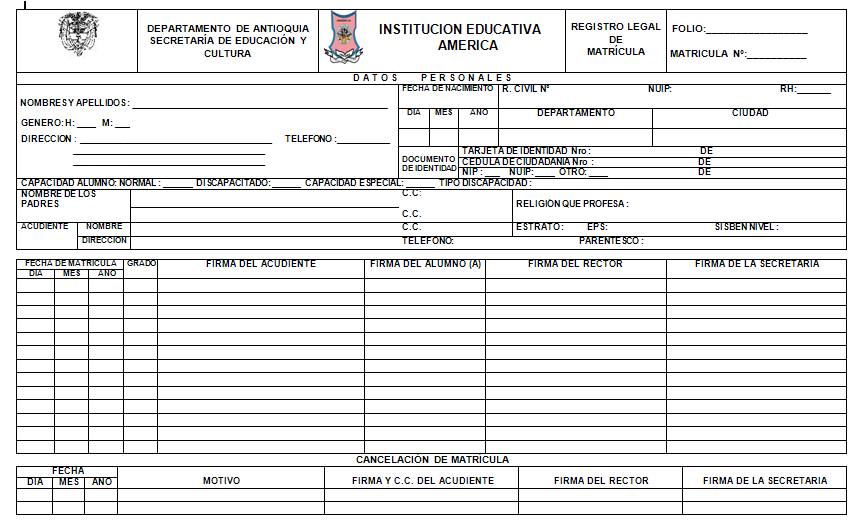  REQUISITOS LEGALES COMPLEMENTARIOS DE MATRICULA.Todas las personas que aspiren hacer estudiantes de la Institución Educativa América. Deberán cumplir con los siguientes requisitos:EDADES Según el Código del Menor  (Decreto Nacional Nº 2737 de Noviembre 27 de 1989): Se entiende por menor a quien no haya cumplido los dieciocho (18) años  (Articulo 28). Sin embargo, el Articulo Nº 50 de la Ley General de Educación  dice: “La educación de  adultos es aquella que se ofrece a las personas en edad relativamente mayor a la aceptada regularmente en la educación por niveles y grados del servicio público educativo, que deseen suplir y completar su formación, o validar sus estudios.Si bien, el Consejo Directivo es autónomo para fijar estos criterios, de ninguna manera podrá desconocer, para cumplir con esta función” lo dispuesto en: La Constitución PolíticaEl Código del menorLa Ley General de Educación  El Decreto Nacional Nº 1860/94La realidad  educativa y social de los alumnos y las demás normas legales.EDADES PARA LA EDUCACION BASICA FORMAL DE ADULTOS.La Institución Educativa América se acoge a lo dispuesto en el Decreto 3011.Artículo 15. Las instituciones educativas que ofrezcan programas de educación básica formal de adultos, atenderán los lineamientos generales de los procesos curriculares del servicio público educativo establecidos por el Ministerio de Educación Nacional, teniendo en cuenta sus particulares características.Artículo 16. Podrán ingresar a la educación básica formal de adultos ofrecida en ciclos lectivos especiales integrados:1. Las personas con edades de trece (13) años o más, que no han ingresado a ningún grado del ciclo deeducación básica primaria o hayan cursado como máximo los tres primeros grados.2. Las personas con edades de quince (15) años o más, que hayan finalizado el ciclo de educación básica primaria y demuestren que han estado por fuera del servicio público educativo formal, dos (2) años o más.Artículo 17. Las personas menores de trece (13) años que no han ingresado a la educación básica o habiéndolo hecho, dejaron de asistir por dos (2) años académicos consecutivos o más, deberán ser atendidos en los establecimientos educativos que ofrecen educación formal en ciclos regulares, mediante programas especiales de nivelación educativa, de acuerdo con lo establecido en los artículos 8º y 38 del Decreto 1860 de 1994 o las normas que lo modifiquen o sustituyan.DOCUMENTOS ANEXOS PARA LA LEGALIZACION DE LA MATRICULA:  NIVEL DE PREESCOLAR: Registro civil originalCopia del Carné de vacunasCopia del Carné de salud Copia del Sisben o carta de desplazado si se encuentra dentro de esta población4 fotosCopia de la Cedula de los padres o acudienteCopia de un recibo de agua o luz para el estrato y la dirección 1 Carpeta Azul  para archivarCICLO BASICA  PRIMARIARegistro civil originalTarjeta de identidad si es mayor de 7 añosCopia del carné de vacunaCopia del Carné de salud Copia del Sisben o carta de desplazado si se encuentra dentro de esta población.4 fotosCopia de la Cedula de los padres o acudienteCertificado del año anterior cursado y aprobado ( a partir del grado 2º)Ficha de Seguimiento (a partir del grado 2º) Expedido en papel membrete con las correspondientes firmas del Rector y Secretaria(o).Copia de un recibo de agua o luz para el estrato y la dirección 1 Carpeta Azul  para archivarBASICA SECUNDARIA Y MEDIA.Registro civil originalTarjeta de identidad Copia del Carné de salud Copia del Sisben o carta de desplazado si se encuentra dentro de esta población.4 fotosCopia de la Cedula de los padres o acudienteCertificado del año anterior cursado y aprobado (a partir del grado 5º) Expedido en papel membrete con las correspondientes firmas del Rector y Secretaria(o).Ficha de Seguimiento Copia de un recibo de agua o luz para el estrato y la dirección 1 Carpeta Azul  para archivarPARA LA EDUCACION BASICA FORMAL DE ADULTOSFotocopia de la tarjeta de identidad si es menor de edadCopia de la CedulaCopia del Sisben, carné de desmovilizado o desplazado Copia del carné de saludCertificado del grado anterior   Expedido en papel membrete con las correspondientes firmas del Rector y Secretaria(o).2 fotosCarpeta azul para archivar ORGANIZACIÓN DEL PROCESO DE MATRICULALa I. E. América organiza el proceso de matricula cada año, con base en la Resolución que para tales efectos emita  la Gobernación de Antioquia a través de la Secretaria de Educación para la cultura.En el año 2010 se dio cumplimiento a la resolución Nº 0098628 del 30 de junio del respectivo año.    PROCEDIMIENTO PARA MATRICULAR ALUMNOS DESPLAZADOSCon base a la Resolución Nº 0098628 del 30 de junio de 2010 expedida por la Gobernación de Antioquia a través de la Secretaria de Educación para la cultura.Articulo 13º. EL alumno sujeto de desplazamiento forzado, que aspire a un establecimiento educativo cercano al lugar de su residencia, por el Alcalde, o por el funcionario en el que él delegue o en su defecto por el Personero Municipal. Si no hay cupos  disponibles, la Alcaldía gestionará ante el Departamento de Antioquia lo pertinente a fin de que se establezcan convenios que les permita, al menos provisionalmente, ampliar las coberturas de emergencia, como instituciones públicas o privadas, que garanticen la prestación del servicio educativo a esta población. Esta población será objeto de un trato flexible y preferencial en cuanto a los requisitos exigidos por el establecimiento educativo para efectos de la matricula.      EXPEDICION DE CERTIFICADOSEl Decreto 180 de 1981, en el Artículo 13, establece:”las certificaciones de estudios realizados en los niveles educativos, de que trata este Decreto, serán expedidas con la firma del Director(a) y Secretario(a) del establecimiento educativo en papel membreteado de la Institución, donde debe constar  la correspondiente legalización de sus estudios a través de la Resolución expedida por la Secretaria de Educación de la entidad  territorial correspondiente; en ella debe estar la constancia de los grados legalmente aprobados.Las certificaciones causaran los costos que determine cada año en Consejo Directivo mediante acuerdo.OPORTUNIDAD DE EXPEDICION Decreto 180 de 1981, articulo 15. Los certificados de estudio y las 2  (dos) copias del acta de graduación correspondientes a los alumnos que terminen la educación media vocacional, deberán ser expedidos de oficio por la Institución dentro de los diez (10) días siguientes a la finalización del periodo lectivo.ACEPTACIONArticulo 16, las calificaciones (valoraciones hoy) expedidas, deben ser aceptadas por los distintos establecimientos educativos  para efectos de solicitud de inscripción o ingreso.LIBRO DE ACTA DE GRADOS El Decreto 180 de 1981, en su artículo 7º, establece:” Al termino del año escolar correspondiente a la finalización del nivel de educación media vacacional, la institución educativa extenderá un acta de gradación, que suscribirá el Rector(a)   y el Secretario(a) respectivo.Las actas a las que se refiere el artículo 7º se extenderán en un libro especial foliado y rubricado previamente en cada una de sus hojas por el Secretario de Educación, o su delegado, que debe llevar una institución y de ellas se expedirán las copias que soliciten los interesados con la firma del rector(a) y el Secretario(a) del establecimiento.Los diplomas que expidan las instituciones se expresaran en nombre de la República de Colombia y por autorización (según resolución de reconocimiento oficial); el texto de todo diploma deberá redactarse en idioma castellano, incluyendo los nombres y apellidos completos del graduado y el número de su documento de identidad.LIBRO DE REGISTRO DE DIPLOMASSegún el Decreto 921 de 1994 no se requiere registro de diploma ante la Secretaria de Educación, a cambio el propio plantel educativo debe registrar, en un libro especial, los diplomas de los estudiantes graduados como bachilleres año por año, para lo cual debe registrar los datos generales del graduado, la fecha y lugar de su graduación, el número del acta de grado y las firmas que lo autorizaron.DEFINICION DE LOS PAGOS DE MATRICULALA GRATUIDAD DE LA EDUCACIONEsta establecido mediante el programa “Bienvenidos a Clases” que mediante la Circular Departamental 313 de octubre 22 de  2008 se dan las orientaciones para llevar a cabo este programa para todos los niños, niñas y jóvenes antioqueños, debidamente matriculados en los establecimientos  educativos oficiales de los 118 municipios no certificados del Departamento de Antioquia. PAGOS DE MATRICULA ESTABLECIDOS POR EL CONSEJO DIRECTIVOCada año el consejo Directivo establece un acuerdo para el pago de los costos complementarios de los alumnos no pertenecientes al nivel del Sisben I Y II.ESTRATEGIAS PARA ARTICULAR EXPRESIONES CULTURALES, LOCALES Y REGINALES.PROCEDIMEINTOS PARA RELACIONARSE CON OTRAS ENTIDADES PÚBLICAS Y PRIVADAS DEL MUNICIPIOEVALUACION DE RECURSOS HUMANOS, FISICOS Y TECNOLOGICOSGESTIÓN ADMINISTRATIVA – FINANCIERA¿La Institución Educativa América adolece de mecanismos de seguimiento continuo para mejorar el control de los inmuebles, bienes y enseres de la Institución?  Origen:Crear formatos para mantener actualizado los enseres y bienes de la institución.Ejercer mayor control y vigilancia en la entrega y recibimiento de los mismos.Asignar responsabilidades en el manejo y administración de los recursosAlternativas de solución.Actualización constante de la entrada y salida de los enseres e inmuebles de la institución.Que cada docente se responsabilice de lo entregado al inicio y finalización del año escolar de todos los recursos entregados.La Institución Educativa América presenta deficiencia en la implementación de políticas de estímulos para los integrantes de la Comunidad Educativa.Origen:Carencia de un plan institucional de estímulos.Crear una sana competencia para ofrecer con calidad nuestros servicios.Alternativas de solución:Creación del Plan Institucional de estímulos (Cuadro de Honor, medallas, oficios, certificados).Tener en cuenta y dar bienvenida a los nuevos docentes que ingresan al plantel Educativo.GESTION DE COMUNIDADProblema: Los estudiantes de la Institución Educativa América presentan deficiencias en su perfil.Origen del problema: Falta de programas organizados y orientados a mejorar el perfil del estudiante de la Institución Educativa América. Alternativa de solución: Aplicar los objetivos existentes en el PEI de la Institución Educativa América trazados acerca del perfil de los estudiantesProblema: Es evidente el consumo de sustancias psicoactivas en unos grupos focalizados en la institución educativa América.Origen del problema: El crecimiento y la diversidad del contexto social de los estudiantes de la Institución Educativa América inciden en el consumo y microtrafico de drogas.Alternativa de solución: Implementar el programa de prevención de farmacodependencias.Buscar apoyos en entidades competentes para la ejecución del programa.OBSERVACIONES GESTIÓN DIRECTIVAPrimer problema Los padres de familia presentan deficiencias en el cumplimiento de los deberes institucionalesOrigen del problema:- Poca formación académica de los padres de familia y/o interés hacia la institución.Alternativas de solución- Ofrecer charlas y talleres que coadyuven a contrarrestar el fenómeno del poco interés del padre de familia frente al compromiso con la institución.- Crear programas de formación académica donde los padres obtengan un titulo.- Realizar actividades de convivencia.- Fortalecimiento de la escuela de padres.Segundo problema No existe un cronograma planificado anualmente de las diferentes actividades a desarrollar por el consejo académico.Origen del problemaDireccionamiento y falta de compromiso de algunos docentes de la institución.Alternativas de solución - Realizar una jornada pedagógica sobre apropiación de la ley 115 en lo relacionado con el consejo académico.- Comprometernos como docentes en las diferentes actividades que requiera el consejo académico.Tercer problema La Institución Educativa América no cuenta con un comité de ex alumnos.Origen del problemaNo existe un programa o actividad donde involucren a estos ex alumnos.Alternativas de solución - Realizar actividades culturales y deportivas que involucren a ex alumnos.- crear espacios de charlas de ex alumnos, alumnos, directivos y profesores. ESTRATEGIAS PARA ARTICULAR EXPRESIONES CULTURALES, LOCALES Y REGINALES.ORGANIZACIÓN ADMINISTRATIVACALENDARIO ACADÉMICO GENERAL AÑO LECTIVO 2012RES. 04311 DEL 22 DE NOVIEMBRE   DEL 2011INSTITUCION EDUCATIVA  AMERICACALENDARIO ACADEMICO  2012NOTA  SUJETA  A  APROBACION DEL CONSEJO  ACADEMICO   Y CAMBIOS CELEBRACIÓN FECHAS CONMEMORATIVAS 2012NOTA.  LOS DOCENTES RESPONSABLES  ESPERAN  EL APOYO Y ACOMPAÑAMIENTO DE LOS DEMAS  DOCENTES INSTITUCIÓN EDUCATIVA AMÉRICAINSTITUCIONES 2011NOTA . PRESENTAR   CRONOGRAMA DE  ACTIVIDADES   FEBRERO  29 DE 2012INSTITUCIÓN EDUCATIVA AMÉRICACARTELERA   2012PRIMER SEMESTRENSTITUCIÓN EDUCATIVA AMÉRICAPERIODICO  2012PRIMER SEMESTRELOS DIRECTORES DE  10 A Y 10 B  DIRIGEN  EL   PROYECTO DE  HORAS SALUDABLES EN SU RESPECTIVO GRUPO. PROYECTOS OBLIGATORIOS2012NOTA:  SE  DEBEN  ACTUALIZAR   TODOS LOS  PROYECTOS CON  NUEVOS    CIRCULARES  . PRESENTAR  EN  MEDIO MAGNETICO   E IMPRESO  EL DIA 14 DE FEBRERO   UNO POR  PROYECTO. CADA   EDUCADOR  DEBE   ANEXAR PLAN DE  ACCION  EN  SU  CARPETA  Y  EVIDENCIAS DE  ELLAS  AL  FINALIZAR CADA   PERIODO .INSTITUCIÓN EDUCATIVA AMÉRICACELEBRACIÓN FECHAS CONMEMORATIVAS 2012SEDE  PEDRO JUSTO  BERRIO NOTA.  LOS DOCENTES RESPONSABLES  ESPERAN  EL APOYO Y ACOMPAÑAMIENTO DE LOS DEMAS  DOCENTES RANGO Y/O DESEMPEÑOVALOR NUMERICODESEMPEÑO SUPERIOR4.5    ---      5.0DESEMPEÑO ALTO3.7  -----     4.4DESEMPEÑO  BASICO2.8   -----     3.6DESEMPEÑO     BAJO0.0   -----      2.7AREA DESEMPEÑOFORTALEZA Y/O DIFICULTADFALTAS DE ASISTENCIAMATEMATICASLUGARFECHAPOBLACIÓNOBJETIVOACTIVIDADESRESPONSABLESI.E.A.I.E.A.I.E.AI.E.AMARZO1 al 31ABRIL1 al 30 JUNIOAGOSTOSEPTIEMBREOCTUBREPreescolarOrientar la identidad familiar y sexual de los niños.Rompecabezas.Canción “Partes del cuerpo”Juegos  -  Rondas  -  Fotocopias.YADIRA ZAPATAMARGOTH CHAVERRAANGELA MARIA YUSTYASTRID YOSLANNY RUIZANA RENTERIAIVON SALAZARJUAN DIEGO CUERVOHEGUEL LEMUSI.E.A.I.E.A.I.E.AI.E.AMARZO1 al 31ABRIL1 al 30 JUNIOAGOSTOSEPTIEMBREOCTUBRE1º, 2º y 3ºReconocer las partes de nuestro cuerpo.Juego de roles  -  RondasDramas  -  CrucigramasOrientación y Socialización.  YADIRA ZAPATAMARGOTH CHAVERRAANGELA MARIA YUSTYASTRID YOSLANNY RUIZANA RENTERIAIVON SALAZARJUAN DIEGO CUERVOHEGUEL LEMUSI.E.A.I.E.A.I.E.AI.E.AMARZO1 al 31ABRIL1 al 30 JUNIOAGOSTOSEPTIEMBREOCTUBRE4º y 5ºMejorar la relación con mi Flia. y mis amigos.Talleres  -  EncuestasExposiciones  -  CartelerasDramatizado  -  Afiches.  YADIRA ZAPATAMARGOTH CHAVERRAANGELA MARIA YUSTYASTRID YOSLANNY RUIZANA RENTERIAIVON SALAZARJUAN DIEGO CUERVOHEGUEL LEMUSI.E.A.I.E.A.I.E.AI.E.AMARZO1 al 31ABRIL1 al 30 JUNIOAGOSTOSEPTIEMBREOCTUBRE6º  a  11ºDemostrar lo mucho que quiero mi cuerpo.Reflexiones  -  Aplicación de test.CartelesExposición.YADIRA ZAPATAMARGOTH CHAVERRAANGELA MARIA YUSTYASTRID YOSLANNY RUIZANA RENTERIAIVON SALAZARJUAN DIEGO CUERVOHEGUEL LEMUSI.E.A.I.E.A.I.E.AI.E.AMARZO1 al 31ABRIL1 al 30 JUNIOAGOSTOSEPTIEMBREOCTUBREPreescolarReconocer mi identidad.“Nombre”.CancionesManualidades.YADIRA ZAPATAMARGOTH CHAVERRAANGELA MARIA YUSTYASTRID YOSLANNY RUIZANA RENTERIAIVON SALAZARJUAN DIEGO CUERVOHEGUEL LEMUSI.E.A.I.E.A.I.E.AI.E.AMARZO1 al 31ABRIL1 al 30 JUNIOAGOSTOSEPTIEMBREOCTUBRE1º, 2º y 3ºOrientar el buen uso de la unidad sanitaria.Charlas de orientación Afiches, Graficas.Socialización  -  Sopas de letras.  YADIRA ZAPATAMARGOTH CHAVERRAANGELA MARIA YUSTYASTRID YOSLANNY RUIZANA RENTERIAIVON SALAZARJUAN DIEGO CUERVOHEGUEL LEMUSI.E.A.I.E.A.I.E.AI.E.AMARZO1 al 31ABRIL1 al 30 JUNIOAGOSTOSEPTIEMBREOCTUBRE4º y 5ºDiferenciar la pubertad y determinación del sexo.Video “Mitos ligados a la pubertad”.Aplicación de test.Exposiciones  -  Conversatorio.YADIRA ZAPATAMARGOTH CHAVERRAANGELA MARIA YUSTYASTRID YOSLANNY RUIZANA RENTERIAIVON SALAZARJUAN DIEGO CUERVOHEGUEL LEMUSI.E.A.I.E.A.I.E.AI.E.AMARZO1 al 31ABRIL1 al 30 JUNIOAGOSTOSEPTIEMBREOCTUBRE6º  a  11ºAnalizar las enfermedades de transmisión sexual.Asesoría roles.fermedades de transmisitaria.teleras,   profesional.YADIRA ZAPATAMARGOTH CHAVERRAANGELA MARIA YUSTYASTRID YOSLANNY RUIZANA RENTERIAIVON SALAZARJUAN DIEGO CUERVOHEGUEL LEMUSI.E.A.I.E.A.I.E.AI.E.AMARZO1 al 31ABRIL1 al 30 JUNIOAGOSTOSEPTIEMBREOCTUBREPreescolarA11ºDemostrar los valores y normas de urbanidad de la comunidad educativa América.Juegos   -  Dramatizados  -  Elaboración carteleras  - Afiches  -  Mesa redonda  -  Conversatorios.YADIRA ZAPATAMARGOTH CHAVERRAANGELA MARIA YUSTYASTRID YOSLANNY RUIZANA RENTERIAIVON SALAZARJUAN DIEGO CUERVOHEGUEL LEMUSI.E.A.I.E.A.I.E.AI.E.AMARZO1 al 31ABRIL1 al 30 JUNIOAGOSTOSEPTIEMBREOCTUBREPadres de FamiliaOrientar a los padres de familia frente a la violencia intrafamiliar.Foro.YADIRA ZAPATAMARGOTH CHAVERRAANGELA MARIA YUSTYASTRID YOSLANNY RUIZANA RENTERIAIVON SALAZARJUAN DIEGO CUERVOHEGUEL LEMUSPARTICIPANTES ACTIVIDADESFASES(INAUGURACIONDESARROLLOCLAUSURA)FECHARESPONSABLEHORASensibilización y motivaciónSensibilización y motivaciónSensibilización y motivaciónEstudiantes  Torneo de microfútbolDocentes Torneo de microfútbolDocentes Torneo de microfútbolEstudiantes Torneo de baloncestoEstudiantes Torneo de baloncestoDocentes Torneo de baloncestoEstudiantes Torneo de futbolEstudiantes Torneo de futbolDocentes Torneo de futbolEstudiantes Torneo de voleibolEstudiantes Torneo de voleibolDocentes Torneo de voleibolEstudiantes Torneo de ajedrezEstudiantes Torneo de ajedrezDocentes Torneo de ajedrezEstudiantes Torneo de ciclismoEstudiantes Torneo de ciclismoDocentes Torneo de ciclismoestudiantesTorneo de tenis de mesa.estudiantesTorneo de tenis de mesaDocentes Torneo de tenis de mesaEstudiantes Torneo de patinajeEstudiantes Torneo de patinajeEstudiantes Torneo de patinajeEstudiantes Iniciación musicalEstudiantes Iniciación musicalEstudiantes Iniciación musicalEstudiantes DibujoEstudiantes DibujoEstudiantes DibujoEstudiantes PinturaEstudiantes PinturaEstudiantes PinturaEstudiantes DanzaEstudiantes DanzaEstudiantes DanzaEstudiantes Aeróbicos Estudiantes Aeróbicos Docentes Aeróbicos Estudiantes Juegos tradicionalesTrompo Canicas Triqui Golosa Balero Rara Cuclí-cuclí Ponchao La lleva Rondas Saltar cuerda Entre otras.Juegos tradicionalesTrompo Canicas Triqui Golosa Balero Rara Cuclí-cuclí Ponchao La lleva Rondas Saltar cuerda Entre otras.Juegos tradicionalesTrompo Canicas Triqui Golosa Balero Rara Cuclí-cuclí Ponchao La lleva Rondas Saltar cuerda Entre otras.LUGARPOBLACIONFECHAACTIVIDADRESPONSABLEI.E.A.DOCENTESFEBRERO 2Socializar proyecto de democracia para proponer posibles cambios y ajustes.Integrantes del ProyectoI.E.A.DOCENTESFEBRERO 5Reorganizar y ajustar el proyecto de Democracia: Marco LegalIntegrantes del ProyectoI.E.A.COMUNIDAD EDUCATIVA AMERICAFEBRERO 8-9Sensibilizar a los estudiantes del grado 10ºA 10ºB (contralor) ,11ºA y 11ºB (personero) sobre la democracia, el voto y personero estudiantil y socializar con ellos la circular 065 del 28 de enero de 2011.Integrantes del proyecto.I.E.A.COMUNIDAD EDUCATIVA AMERICAFEBRERO 10Elección representante de los estudiantes al Consejo directivo, Grados 11ºA y 11ºBDirectores de Grupo.Integrantes del proyecto.I.E.A.DOCENTESFEBRERO 10Reunión de los docentes integrantes del proyecto para reestructurar el cronograma de actividades a seguir durante el año.Integrantes del proyecto.I.E.A.ESTUDIANTES Y PADRES DE FAMILIAFEBRERO 11Citar a padres de familia el día 14 de febrero para escoger representantes a Asopadres y a Consejo de Padres.Jornada de la mañana 11:00 am y jornada de la tarde 5:00 pm. Nombrar un representante de padres de familia por grado y grupo.Directores de Grupo.I.E.A.COMUNIDAD EDUCATIVA AMERICAFEBRERO 17Iniciación campaña de contralor y de Personero EstudiantilCandidatos personería y Contraloría.Integrantes del proyecto.I.E.A.COMUNIDAD EDUCATIVA AMERICAFEBRERO 16Elección de representantes de cada grado y grupo al Consejo Estudiantil.Directores de Grupo.I.E.A.DOCENTESFEBRERO 24Reunión de profesores para escoger representantes al consejo directivo y establecer posibles propuestas.Jornada de la mañana y  jornada de la tarde 4:30 pm.Docentes.Integrantes del proyecto.I.E.A.COMUNIDAD EDUCATIVA AMERICAFEBRERO 18 Elección representantes al Consejo de Padres por Grupo y Grado.Docentes.Integrantes del proyecto.I.E.A.DOCENTES FEBRERO 18Nombrar representantes de los ex alumnos al concejo directivo.Integrantes del proyecto.I.E.A.COMUNIDAD EDUCATIVA AMERICAFEBRERO 15 AL 24Proyección a la comunidad educativa sobre la Democracia, por parte de los docentes del área de Ciencias Sociales con temas: Democracia, voto, Personero Estudiantil, funciones, contralor, etc.Integrantes del ProyectoDocentes del área de Ciencias SocialesI.E.AESTUDIANTESFEBRERO 18Elaborar la plancha electoral o el software Electoral.Sorteo numero del tarjetón.Revisar plan de gobierno de los candidatos.Integrantes del ProyectoSede Grecia, MalenaESTUDIANTES DOCENTESFEBRERO 17 AL 23Campaña electoral en la Institución Educativa América.Estudiantes 11ºA 11ºBI.E.A.COMUNIDAD EDUCATIVA AMERICAFEBRERO 24Terminación campaña Contralor y personero.Integrantes del ProyectoEstudiantes 11ºA 11ºB, 10ºA y 10ºBI.E.A.COMUNIDAD EDUCATIVA AMERICAFEBRERO 25Día de la democracia.Iniciación: 7:00 am    Terminación: 1:00pmPreescolares y primeros 7:00am-8:00amSegundos y terceros 8:00am- 9:00amCuartos y quintos 9:00am- 10:00amSextos y séptimos 10:00am- 11:00amOctavos y novenos 11:00am- 12:00 mDecimos y Undécimos 12:00 m- 1:00amIntegrantes del Proyecto.I.E.A.DOCENTES PADRES DE FAMILIAMARZO 1Asamblea general de padres de familia para escoger representantes a la ASOPADRES y al Concejo Directivo Hora:4:30 pmIntegrantes del Proyecto.I.E.A.ESTUDIANTESADMINISTRATIVOSINTEGRANTES DEL PROYECTOMARZO 10Reunión de representantes de los estudiantes por grupo para elegir el representante al Consejo Directivo.EstudiantesAdministrativosIntegrantes del proyectoI.E.A.PADRES DE FAMILIARECTORINTEGRANTES DEL PROYECTOMARZO 10Reunión de representantes de los Padres de Familia por grupo, para elegir el Consejo de Padres y el representante al Consejo Directivo.Integrantes del proyectoRepresentantes de los Padres de FamiliaI.E.A.COMUNIDAD EDUCATIVA AMERICAMARZO 23Posesión Gobierno Escolar 7:00am.Presentación del Gobierno escolar a la sección secundaria 5:30 pmIntegrantes del ProyectoDocentes.I.E.A.COMUNIDAD EDUCATIVA AMERICAMAYO 22Celebración día de la Afrocolombianidad.Integrantes del ProyectoDocentes.I.E.A.COMUNIDAD EDUCATIVA AMERICATRIMESTRALPRIMEROS DÍAS DE CADA MESCapacitación y acompañamiento a Asopadres, al Consejo de Padres, al Personero y al Consejo Estudiantil.Horario de 7:00am a 8:00am y de 5:00pm a 6:00pm.Integrantes del ProyectoDocentes.I.E.A.ESTUDIANTESABRIL A NOVIEMBREAnalizar los derechos de los niños y los derechos humanos.Docentes a cargo de los actos cívicosI.E.A.DOCENTESPADRES DE FAMILIAABRIL A NOVIEMBRECapacitar a los padres de familia sobre sus deberes y obligaciones descritas en la constitución Política, en el Manual de Convivencia y en la Ley de Infancia y Adolescencia.Directores de grupo en reunión de padres de FamiliaI.E.A.DOCENTES ESTUDIANTESOCTUBRE Socializar la prevención sobre el trabajo, el abuso y la explotación infantil y juvenil.Integrantes del Proyecto.FECHA LOGROACTIVIDAD OBSERVACION RESPONSABLE ENERO 18 /2011ESTABLECER CLARAMENTE LAS NORMAS DE CONVIVENCIA  Y RESPETO  EN FORMACION . DAR ORIENTACIONES  GENERALES  A LOS  ESTUDIANTES MENSUALMENTSE REALIZARA ESTA   ORIENTACION RECTORCOORDINADORENERO 31/2011RECONOCER   CONDUCTAS INADECUADAS ORIENTACIONES POR  GRUPOS FRENET  A CADA  SITUACION SENSIBILIZAR  MAS EL PERSONAL COORDINADORFEBRER0/2011RECONOCER LOS DERECHOS Y DEBERES TALLERES  EN  EL  AULACARTELES  ALUSIVOS DOCENTES RESPONSABLES PROYECTO DE  DEMOCRACIAALUMNOS  DE 10º Y 11ºFEBRERO 22/2011INTEGRAR EL COMITÉ DE CONVIVENCIA CONSOLIDAR EL COMITÉ  DE  CONVIVENCIA FIRMAR EL ACTA DE POSESION RECTORCOORDINADORESACOMPAÑAR  PROCESO  DE CONDUCTAS INADECUADAS ESTABLECER  CONVERSATORIOS CON ALUMNOS, PADRES Y DOCENTES  QUE INCURRAN EN SITUACIONES  CONFLICTIVAS ESTABLECER  PROCESO DE SEGUIMIENTOMANUAL DE CONVIVENCIA RECTORCOORDINADOR PADRES DE FAMILIA , ALUMNOS ENERO 20/2011DEFINIR LOS DOCENTES ENCARGADOS DE  ESCUELA  DE PADRES REALIZAR DIAGNOSTICO DE LOS TEMAS A TRATAR ENTREGAR  PLAN DE  TRABAJO DOCENTES  ENCARGADOS ESTABLECER  LA  JORNADA  DE RECONCILIACIONJORNADA  DE  PERDON , RECONCILIACION FEBRERO  23/2011DEFINIR LOS  HOMENAJES  A LA  BANDERA ESTIMULAR ALUMNOS  QUE SOBRESALEN POR  SU BUEN COMPORTAMIENTO HOMENAJE  A LOS SIMBOLOS PATRIOS MARZO 7/2011INCULCAR VALORES DE INTEGRACION Y CONVIVENCIA REALIZAR  CARTELERA BASADA  EN VALORES VALOR  ESPIRITUAL ,DOCENTE ENCARGADO DE LA CARTELERA  ACORDE  AL MOMENTO  VIVIDO.  NIVELCICLOGRADOEDAD ENTRE AÑOSPREESCOLARPREJARDIN KINDERTRANSICION3-44-55-6BASICOPRIMARIASECUNDARIA1º2º3º4º5º6º7º8º9º6-77-88-99-1010-1111-1212-1313-1414-15MEDIA 10º11º15-1616-17ENTIDADINTERACCIÒN Casa de la CulturaDanzas y ChirimíasCorpo- IcaMedio AmbienteFénix – Programa de Desarrollo y pazPuesta del dolor en EscenaAguas del PuertoDía del AguaIndeportesEncuentros DeportivosPolicíaPrograma DAREComfamaRecreación Universidad de Antioquia TeatroDecima Cuarta BrigadaFiestas Patrias Alcaldía MunicipalCelebraciones MunicipalesNOMBRE DE LA ENTIDADREPRESENTANTE LEGALTELEFONOEMAILBienestar FamiliarMaria teresa Ospina Coordinadora Zonal833 24 85Maria.ospina@icbf.gov.coSena8332862Alcaldía MunicipalSecretarias Municipales8332120Hospital833 24 90Programa de Desarrollo y Paz833 19 97Decima Cuarta BrigadaGonzalo Herrera Sepúlveda Jefe de Estado Mayor833 44 488333517Policía NacionalPolicía del distritoMayor Álvaro Andrés Coronado 833 00 40EpmRaúl Aldana833 21 57ConhidraGuillermo León Sepúlveda833 25 47csepulveda@conhidra.comEdatel834 12 04servicioalcliente@edatel.comPromineralesCámara de ComercioÁlvaro Rivera Rojas Presidente Ejecutivo833 22 81camaraberrio@edatel.net.coCasa de la CulturaRosa Edith Rúa Directora832 61 87Rosarua2006@hotmail.comParroquiaJuan José Cárdenas OPárroco Municipal833 24 87nsrptoberrio@gmail.comComfamaMartha Lucia Castaño Administradora de programas y Servicios comfama833 22 95mcastano@comfama.com.coI.E. Alfonso LópezFrancisco Gallego8332496I.E. BombonaGabriel Gil8332834I.E. Normal SuperiorRodrigo Cardeño8332991I.E. Antonio NariñoHenry Salazar8332596Emisora Pto Berrio EstéreoOrlando González López8332022R.T.P.Orlando González López8335658Canal LocalIván Pineda833 15 18berriotv@gmail.comENTIDADINTERACCIÒN Casa de la CulturaDanzas y ChirimíasCorpo- IcaMedio AmbienteFénix – Programa de Desarrollo y pazPuesta del dolor en EscenaAguas del PuertoDía del AguaIndeportesEncuentros DeportivosPolicíaPrograma DAREComfamaRecreación Universidad de Antioquia TeatroDecima Cuarta BrigadaFiestas Patrias Alcaldía MunicipalCelebraciones MunicipalesPERIODO LECTIVO SEMESTRALINICIATERMINATRABAJO ACADÉMICO CON LOS ESTUDIANTESRECESO ESTUDIANTILVACACIONES DOCENTES YDIRECTIVOS DOCENTESACTIVIDADES DESARROLLO INSTITUCIONALPRIMERO10 DE ENERO 201215 DE JUNIO DEL 16 DE ENERO AL 13 DE JUNIO ( 20 SEMANAS)DEL 2 DE ABRIL AL 04 SEMANA  SANTA12 DE JUNIO AL 03 DE JULIO DEL 2012( 3 SEMANAS )19   DE JUNIO AL  29  DE JULIO (2 SEMANA )10 DE ENERO AL 13 DEL 2  AL 4 DE ABRIL.DEL 12 AL 15 DE JUNIOSEGUNDO3 DE JULIO  30 DE NOV3 DE JULIO AL 23 DENOVIEMBRE  DE 20 12( 20 SEMANAS )DEL 8 AL 12 DE OCTUBRENOVIEMBRE 26  A ENERO 11 DE 2013 3 DE DICIEMBRE DEL 2010  AL4 DE ENERO DEL 2013(4 SEMANAS )DEL 8 AL 12 DE OCTUBREDEL 26 AL  30 DE NOV TOTAL SEMANAS40 SEMANAS12 SEMANAS7 SEMANASPERIODOSFECHA  QUE  INICIA Y FINALIZARECLAMA  FORMATOENTREGA EN SECRETARIAENTREGA  NOTAS  A PADRES DE FAMILIA PRIMER PERIODOENERO 16 AMARZO 23MARZO 20MARZO 26MARZO 30SEGUNDO PERIODOMARZO 26AJUNIO 8JUNIO 1JUNIO 4JUNIO 8TERCER PERIODOJULIO 3ASEPTIEMBRE 7SEPTIEMBRE 4SEPTIEMBRE10SEPTIEMBRE 14CUARTO PERIODOSEPTIEMBRE10A  NOVIEMBRE 16NOVIEMBRE 8NOVIEMBRE  13NOVIEMBRE 16INFORME  FINALNOVIEMBRE 20ANOVIEMBRE 23NOVIEMBRE 22NOVIEMBRE 26NOVIEMBRE 30FECHACELEBRACIÓNJORNADASRESPONSABLESFEBRERO  2DIA  MUNDIAL DE LOS  HUMEDALESTARDEMAÑANALUIS FERNANDO SUAREZ Y LUZ MIRIAM ZAPATAMARZO 8 DÍA DE LA MUJERTARDEMAÑANAHOMBRES DOCENTES DE LA  JORNADAMARZO 22 DIA  MUNDIAL DEL AGUATARDEMAÑANACARLO MARIO CEBALLOSLEIDY VIVIANA BUSTAMANTEABRIL 22DÍA DEL TARDEMAÑANALUZ MIRIAM ZAPATAJUAN DAVID  ANDRADEABRIL 23DÍA DEL IDIOMATARDEMAÑANATARDEBERTHA  AGUDELOSOLEDAD  ORTEGAGLADYS RÚA HENAOABRIL 29DÍA DEL ARBOLTARDEMAÑANAJESUS  SANCHEZISAURA ARDILAABRIL 30DÍA DEL NIÑO Y LA RECREACIÓNTARDEMAÑANADIRECTORES DE GRUPOMAYO 1DÍA DEL TRABAJOTARDEMAÑANAJOSÉ IVAN GUTIÉRREZIVONNE SALAZARMAYO 13DÍA DE LA MADRETARDEMAÑANADIRECTORES DE GRUPOMAYO 15DÍA DEL EDUCADORTARDEMAÑANAMARGOTH CHAVERRAASTRID RUIZMAYO 17DÍA DEL RECICLAJETARDEMAÑANAVIVIANA BUSTAMANTELUZ MIRIAM ZAPATAJUNIO  2DIA  DEL CAMPESINOTARDEMAÑANAMARIA ISABEL MOLINAENILSA CHALÁUNIO  5DÍA DEL MEDIO AMBIENTE,  EL DEPORTETARDEMAÑANAJAIME  GUAZOJUAN DAVID  ANDRADEJUNIO 17DÍA DEL PADRETARDEMAÑANADIRECTORES DE GRUPOJULIO 20 (18)INDEPENDENCIA DE COLOMBIATARDEMAÑANAASTRID RUIZ ALGARINMARIA ISABEL  MOLINAAGOSTO 7 (8)BATALLA DE BOYACATARDEMAÑANALUZ DARY ESPINOSAENILSA CHALÁAGOSTO 11INDEPENDENCIA DE ANTIOQUIATARDEMAÑANAMARGOTH CHAVERRAJESUS MARÍA SANCHEZSEPTIEMBRE 1ANIVERSARIO DE PTO BERRIOTARDEMAÑANATODOS LOS DOCENTESOCTUBRE 12DIA DEL  ARBOL , DIA  DE LA PREVENCION DE DESASTRESTARDE,MAÑANALUIS FERNANDO SUAREZCARLO MARIO CEBALLOSOCTUBRE 12 (10)DÍA DE LA RAZATARDEMAÑANAHEGUEL LEMUSPREESCOLARESOCTUBRE 14ANIVERSARIO DE .AMÉRICA               , TARDE            MAÑANA TODOS LOS DOCENTESOCTUBRE 31DÍA DEL NIÑOTARDEMAÑANADIRECTORES DE GRUPONOVIEMBRE 11INDEPENDENCIA DE CARTAGENATARDEMAÑANAELIANA OCHOAASTRID RUIZNºINSTITUCIÓNJORNADARESPONSABLE1MATERIAL DIDACTICOTARDEMAÑANA JESUS MARIA SANCHEZISAURA  ARDILA 2CRUZ ROJATARDEMAÑANAENILSA CHALAIVONNE SALAZAR 3DEPORTESTARDEMAÑANAJOSE IVAN GUTIERREZ, JAIME GUAZO LUIS FERNANDO SUAREZ, JUAN DAVID ANDRADE 4PASTORAL EDUCATIVATARDEMAÑANABERTHA  AGUDELO MARGOTH CHAVERRA5ESCUELA DE PADRESTARDEMAÑANAEDGAR GIRALDO, CARMEN  BEDOYA ,  MARIA ISABEL MOLINA, VIVIANA  ZAPATA6DANZASYCHIRIMIA TARDE MAÑANAYOSLANNY RUÍZ INGRID VIVIANA BUITRAGOJESUS MARIA SANCHEZ7JARDINERÍATARDE MAÑANA CARLO MARIO CEBALLOS YADIRA ZAPATA8CIVÍSMOTARDEMAÑANA MARTHA LAFAUXDEICY CAROLINA GONZÁLEZFECHAGRADORESPONSABLEENERO  16  AL 275ºALUZ DARY  ESPINOSA ENERO 30 AL  10 FEBRERO 5ºBVIVIANA ZAPATA FEBRERO 13  AL 244ºAMARIA  ISABEL  MOLINA FEBRERO  27   AL 9 DE MARZO 4ºBSOLEDAD ORTEGA MARZO 12 AL  233ºAJEFFERSON QUIROGA MARZO  20 al 13  DE ABRIL3ºBJUAN DAVID  ANDRADE ABRIL 16  AL 272ºAISAURA  ARDILA MAYO 2 AL 11 DE  MAYO 2ºBYADIRA  ZAPATA MAYO 14 AL 251  A IVONNE  SALAZAR  MAYO 28 AL 13 DE JUNIO 1 B MARGOTH  CHAVERRA JULIO 3 AL 13	PREESCOLARESFECHAGRADORESPONSABLEENERO  16  AL 2711 AJAIME RAFAEL GUAZOENERO 30 AL  10 FEBRERO11 BGLADYS RÚA HENAOFEBRERO 13  AL 2410 AMARTHA LAFAUXFEBRERO  27   AL 9 DE MARZO10 BYADIRA ZAPATAMARZO 12 AL  239 ABERTHA LIA  AGUDELOMARZO  26 al 13  DE ABRIL9 BJOSE IVAN  GUTIERREZABRIL 16  AL 278 AASTRID YOSLANNY RUIZABRIL 30 AL11 DE  MAYO8 BCARLO MARIO CEBALLOSMAYO 14 AL 257 AHEGUEL LEMUSMAYO 28 AL 8 DE JUNIO7 BEDGAR GIRALDOJULIO 3 AL 136 AJESUS MARIA SANCHEZ16 JULIO  AL 276°BLUZ MIRIAN ZAPATANºNOMBRE DEL PROYECTOJORNADARESPONSABLE1CONST, DEMOC Y AFROCOL.TARDEMAÑANAHEGUEL LEMUSENILSA CHALAGLADYS RÚAANGELA YUSTIYEFFERSON QUIROGAMARIA ISABEL  MOLINAGERMAN PIÑAELIANA OCHOA2EDUC, AMBIENTAL Y PREV DE DESASTRETARDEMAÑANACARLO  MARIO CEBALLOSMIRIAM ZAPATAJUAN DIEGO CUERVOSOLEDAD ORTEGALUZ DARY ESPINOSAVIVIANA  ZAPATAESMITH MARTINEZ C.HAMILTON MARTINEZ3ETICA CIVISMO Y EDUC, SEXUALTARDEMAÑANAASTRID  RUIZMARTHA NELLY LAFAUXMARTHA NELLY TOBÓNBERTA  LÍA AGUDELONORA ELENA GÓMEZMARGOTH CHAVERRAYADIRA  ZAPATAIVONNE SALAZAR4RECREACIÓN Y TIEMPO LIBRETARDEMAÑANAJOSE IVAN GUTIERREZ- JAIME GUAZOJUAN DAVID ANDRADEISAURA ARDILALUIS FERNANDO SUAREZJESUS MARIA SANCHEZMILTON LLOREDAFEBRERO  2DIA  MUNDIAL DE LOS  HUMEDALESTARDEMAÑANALUIS  FERNANDO SUAREZMARZO 8 DIA  DE LA MUJERMAÑANAJUAN DIEGO Y LUIS FERNANDO MARZO 22DIA DEL  AGUA JUAN DIEGO CUERVO ABRIL 22DÍA DEL TARDEMAÑANANORA ELENA GOMEZABRIL 23DÍA DEL IDIOMATARDEMAÑANATARDEELIANA OCHOA ABRIL 29DÍA DEL ARBOLTARDEMAÑANALUIS FERNANDO  SUAREZABRIL 30DÍA DEL NIÑO Y LA RECREACIÓNTARDEMAÑANADIRECTORES DE GRUPOMAYO 1DÍA DEL TRABAJOTARDEMAÑANAJUAN DIEGO CUERVO MAYO 13DÍA DE LA MADRETARDEMAÑANADIRECTORES DE GRUPOMAYO 15DÍA DEL EDUCADORTARDEMAÑANAELIANA OCHOAMAYO  17 DÍA DEL RECICLAJETARDEMAÑANANORA ELENA  GOMEZJUNIO 2DIA  DEL CAMPESINOTARDEMAÑANALUIS FERNANDO SUAREZJUNIO  5DÍA DEL MEDIO AMBIENTE,  EL DEPORTETARDEMAÑANAJUAN DIEGO CUERVO  LUIS  FERNANDO SUAREZJUNIO 17DÍA DEL PADRETARDEMAÑANADIRECTORES DE GRUPOJULIO 20 (18)INDEPENDENCIA DE COLOMBIATARDEMAÑANAELIANA  OCHOA AGOSTO 7 (8)BATALLA DE BOYACATARDEMAÑANANORA GOMEZAGOSTO 11INDEPENDENCIA DE ANTIOQUIATARDEMAÑANATODOS SEPTIEMBRE 1ANIVERSARIO DE PTO BERRIOTARDEMAÑANATODOS LOS DOCENTESOCTUBRE 12DIA DEL  ARBOL , DIA  DE LA PREVENCION DE DESASTRESTARDE,MAÑANAJUAN DIEGO  CUERVO OCTUBRE 12 (10)DÍA DE LA RAZATARDEMAÑANA           ELIANA   OCHOAOCTUBRE 14ANIVERSARIO DE .AMÉRICA               , TARDE            MAÑANA TODOS LOS DOCENTES OCTUBRE 31DÍA DEL NIÑOTARDEMAÑANADIRECTORES DE GRUPONOVIEMBRE 11INDEPENDENCIA DE CARTAGENATARDEMAÑANA    LUIS  FERNANDO  SUAREZDICIEMBRE 10 DIA MUNDIAL DE LOS DERECHOS HUMANOS Y EL  BUEN TRATOTARDEMAÑANA          NORA  GOMEZ